Završna priredba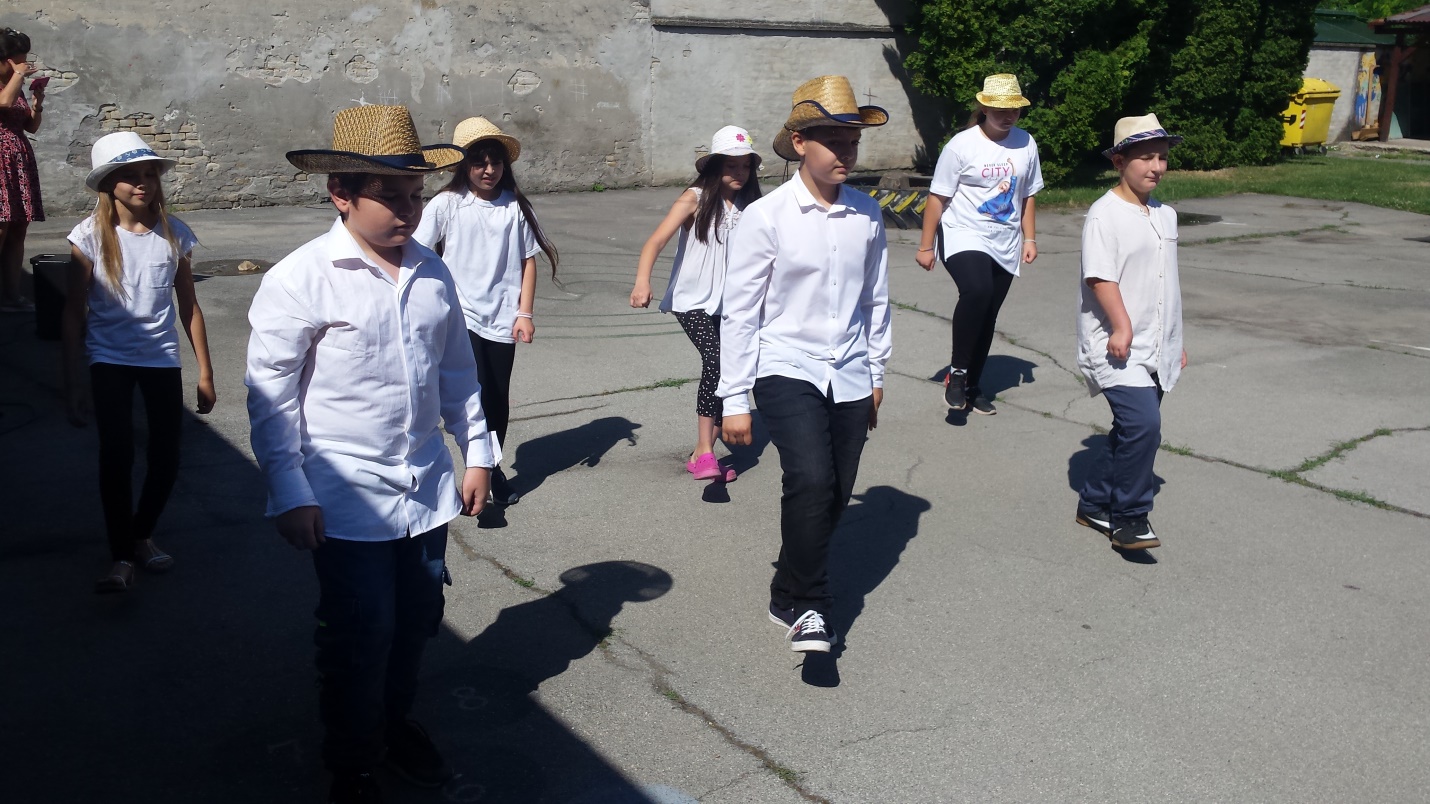 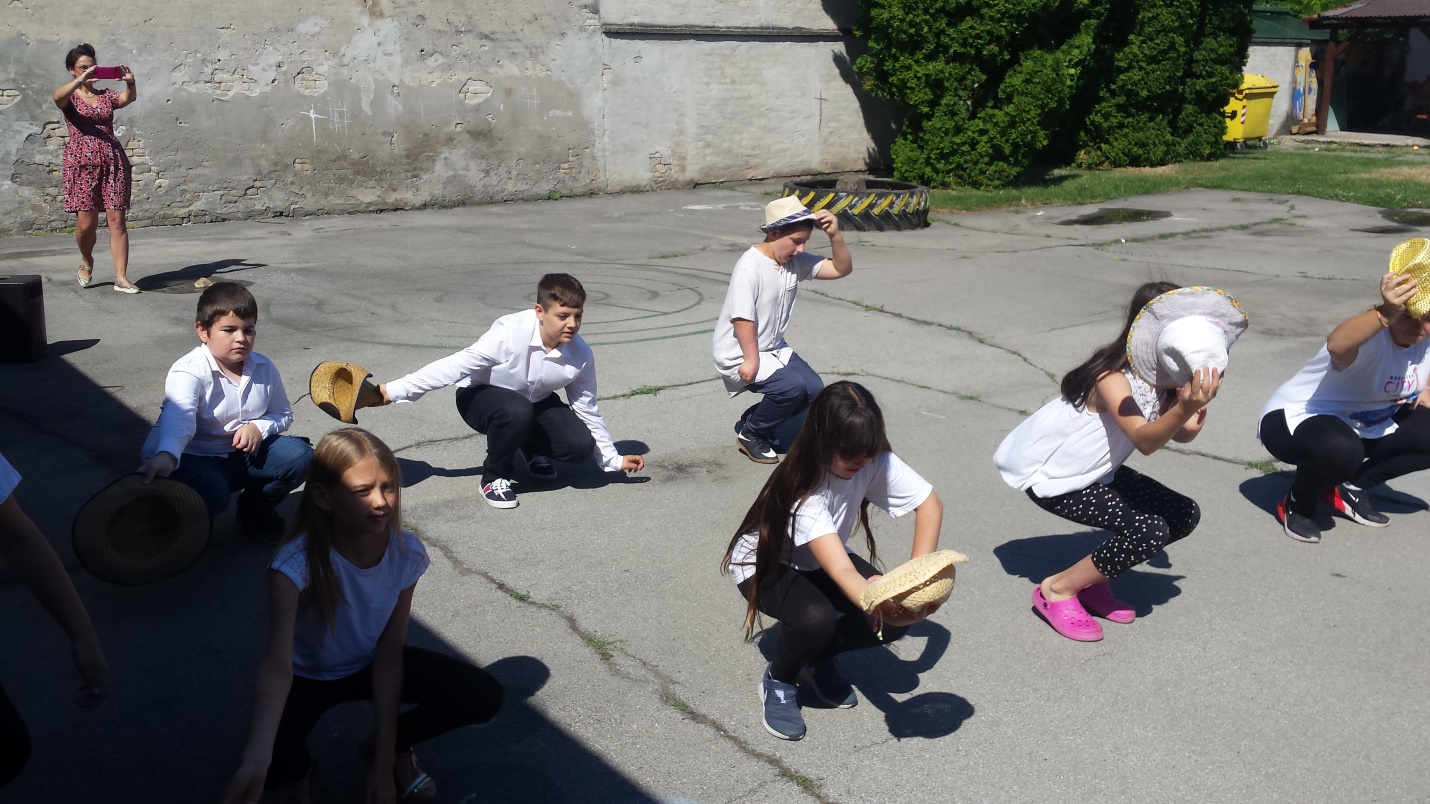 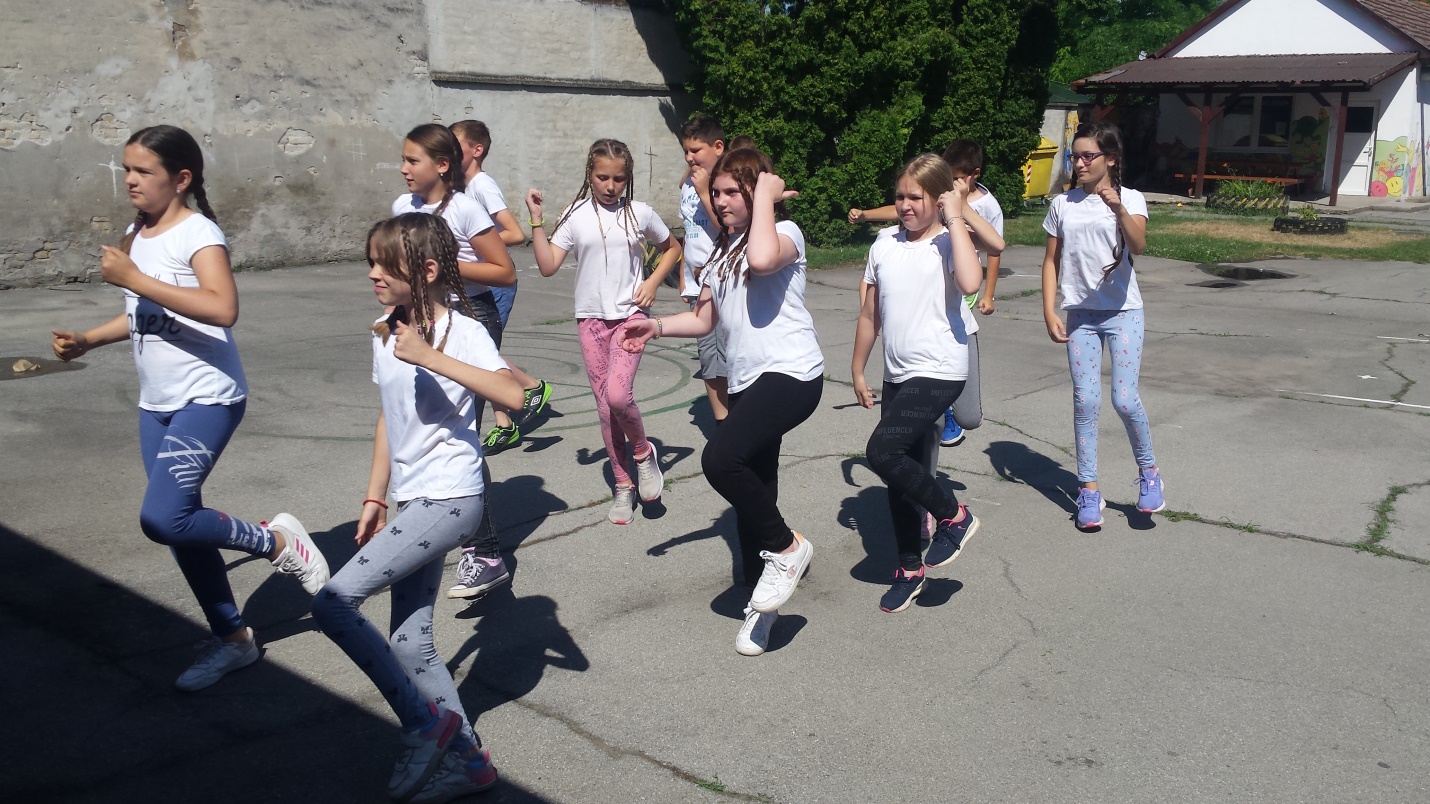 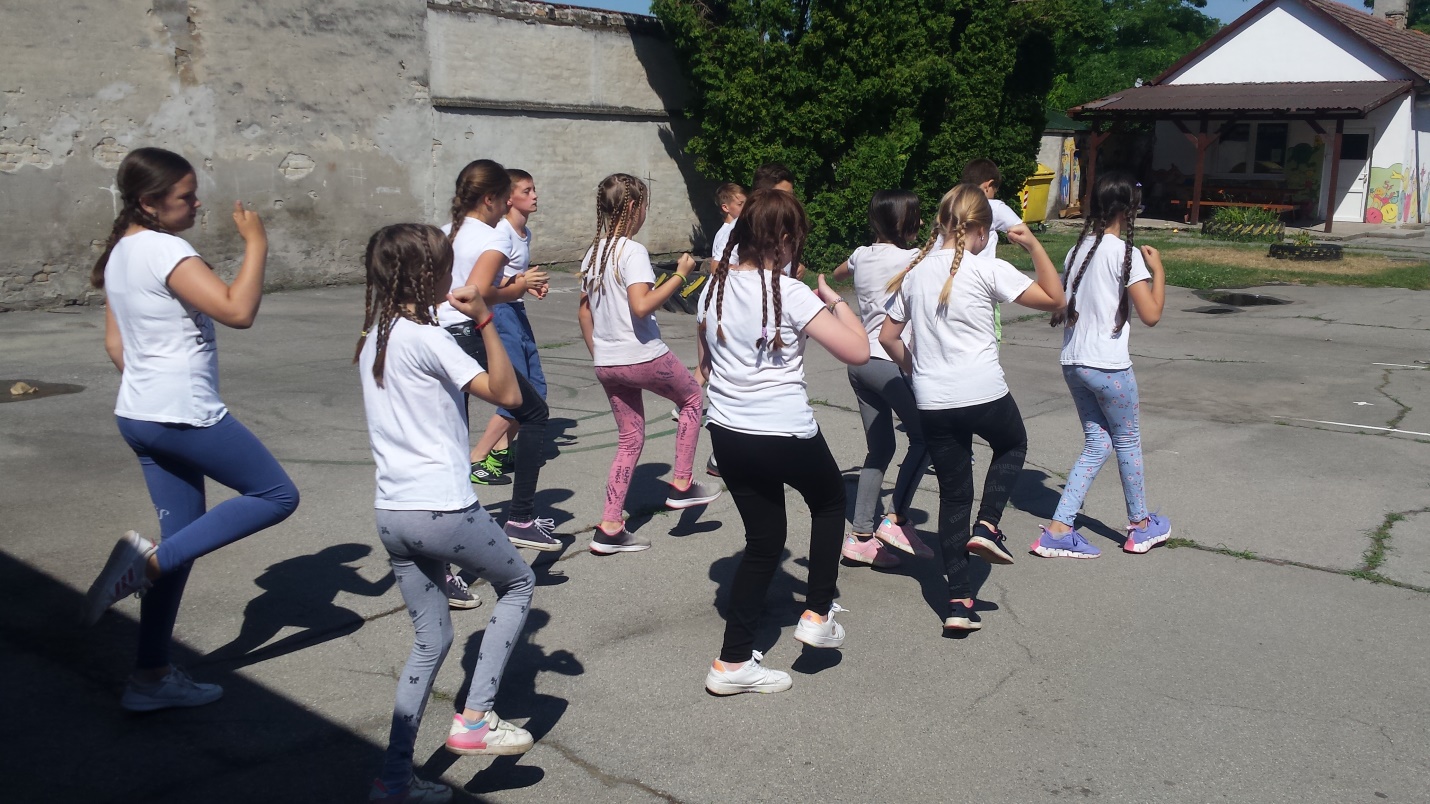 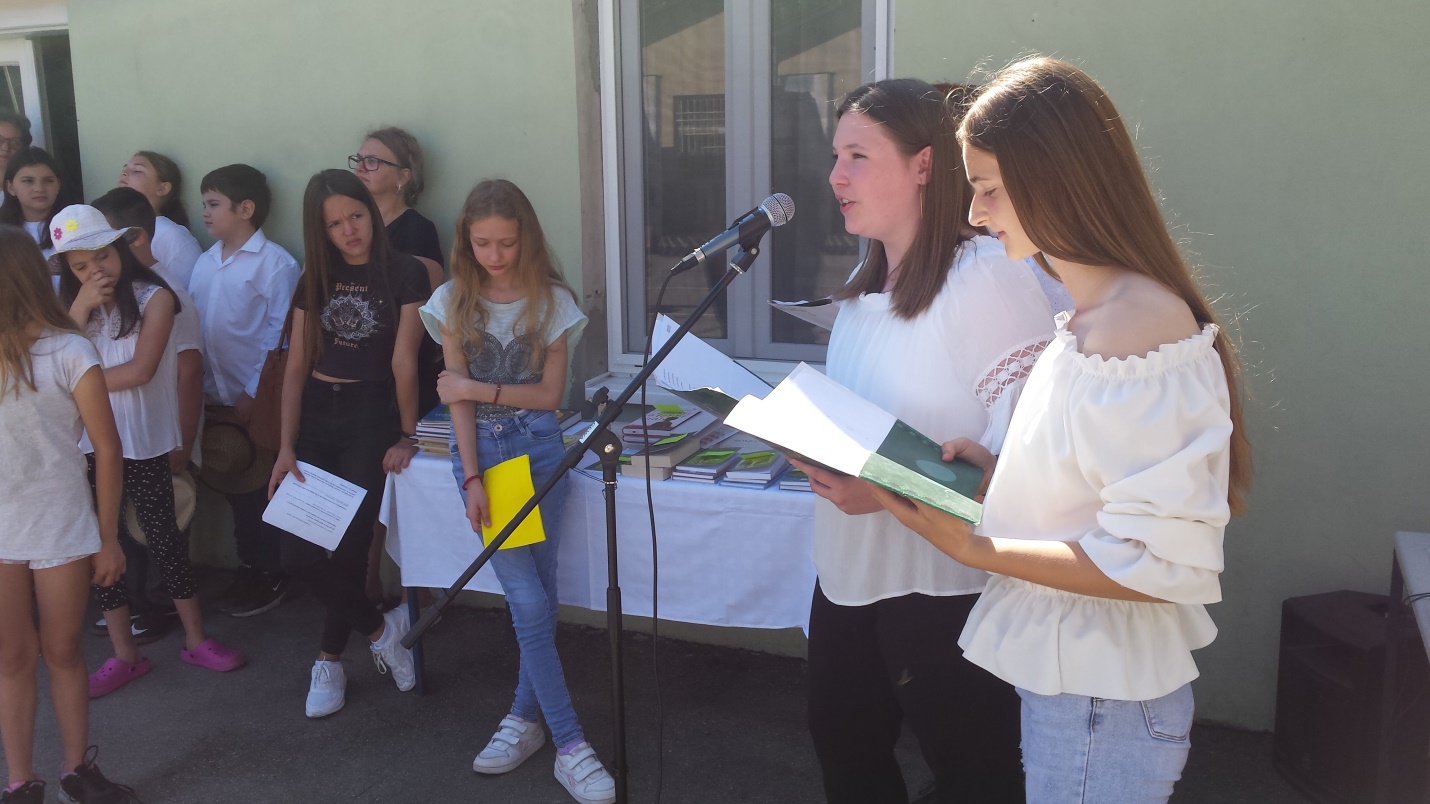 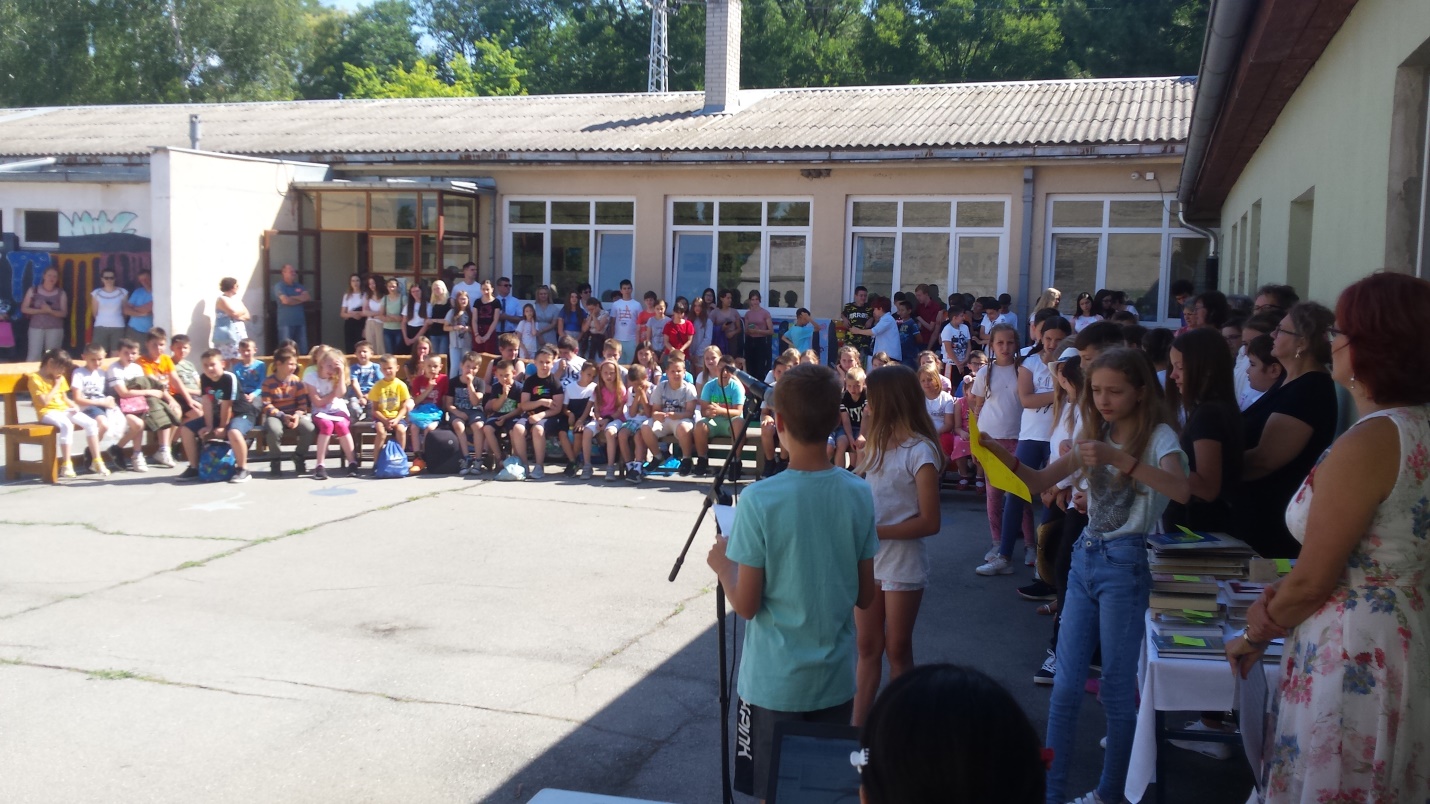 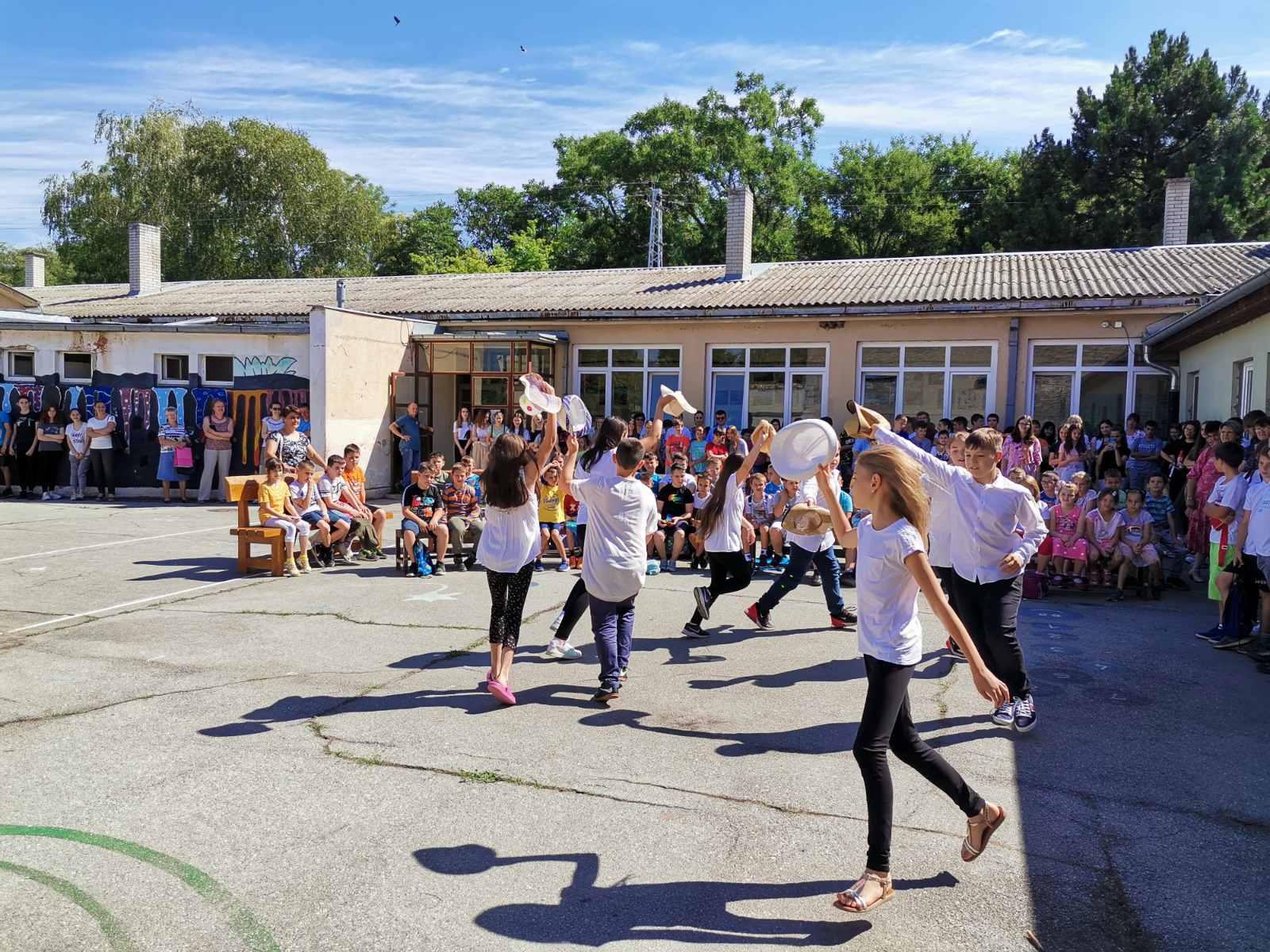 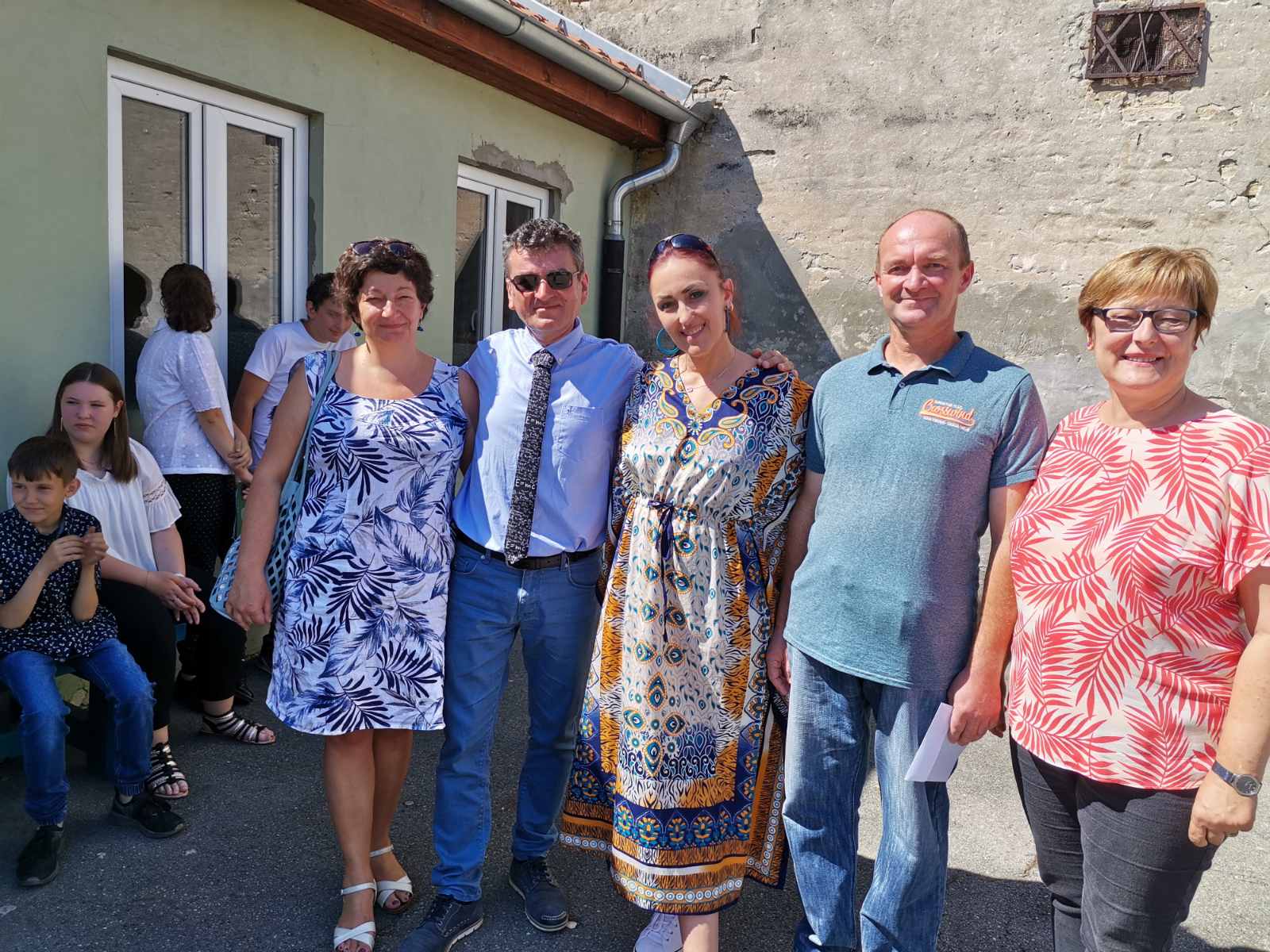 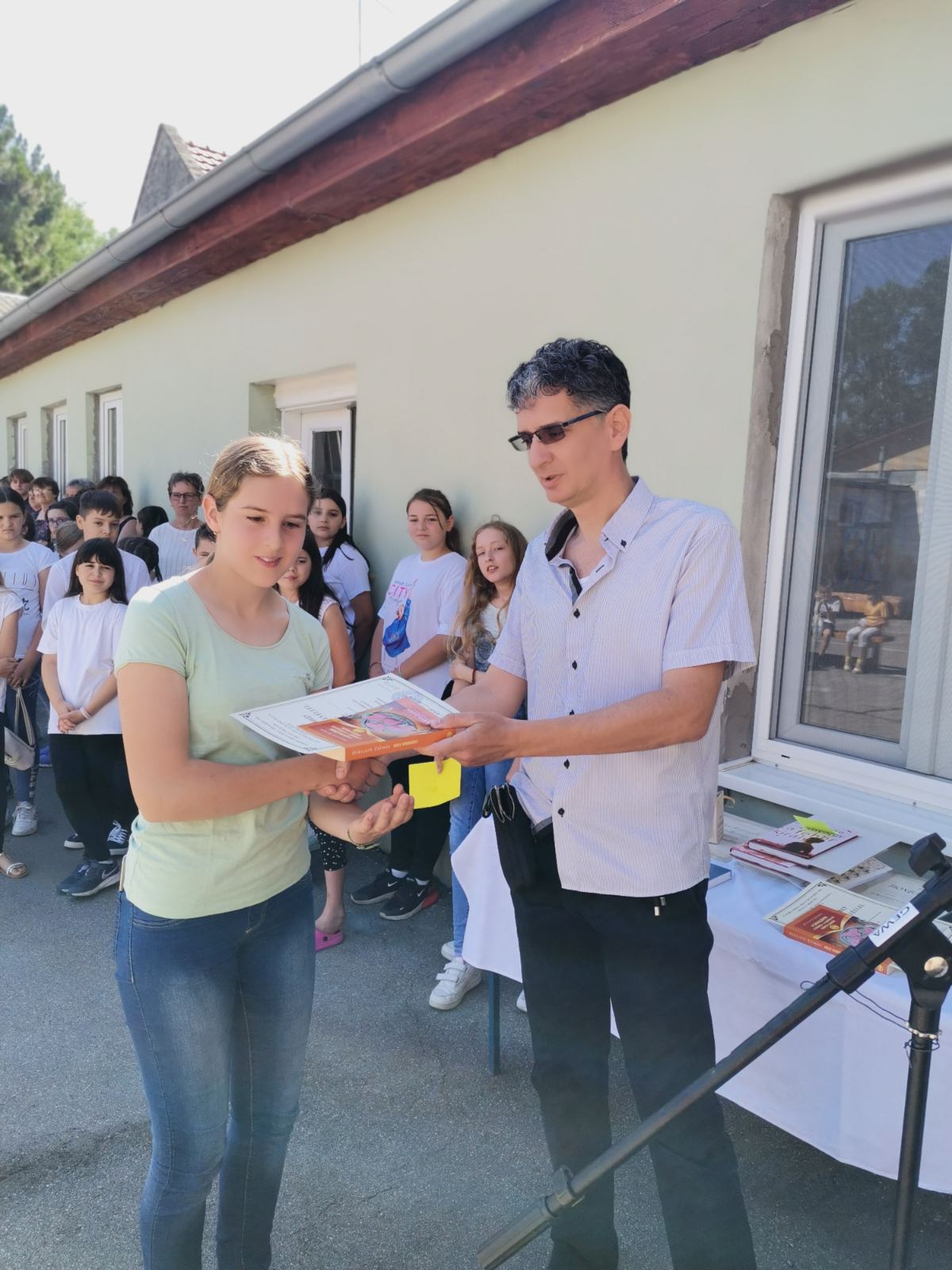 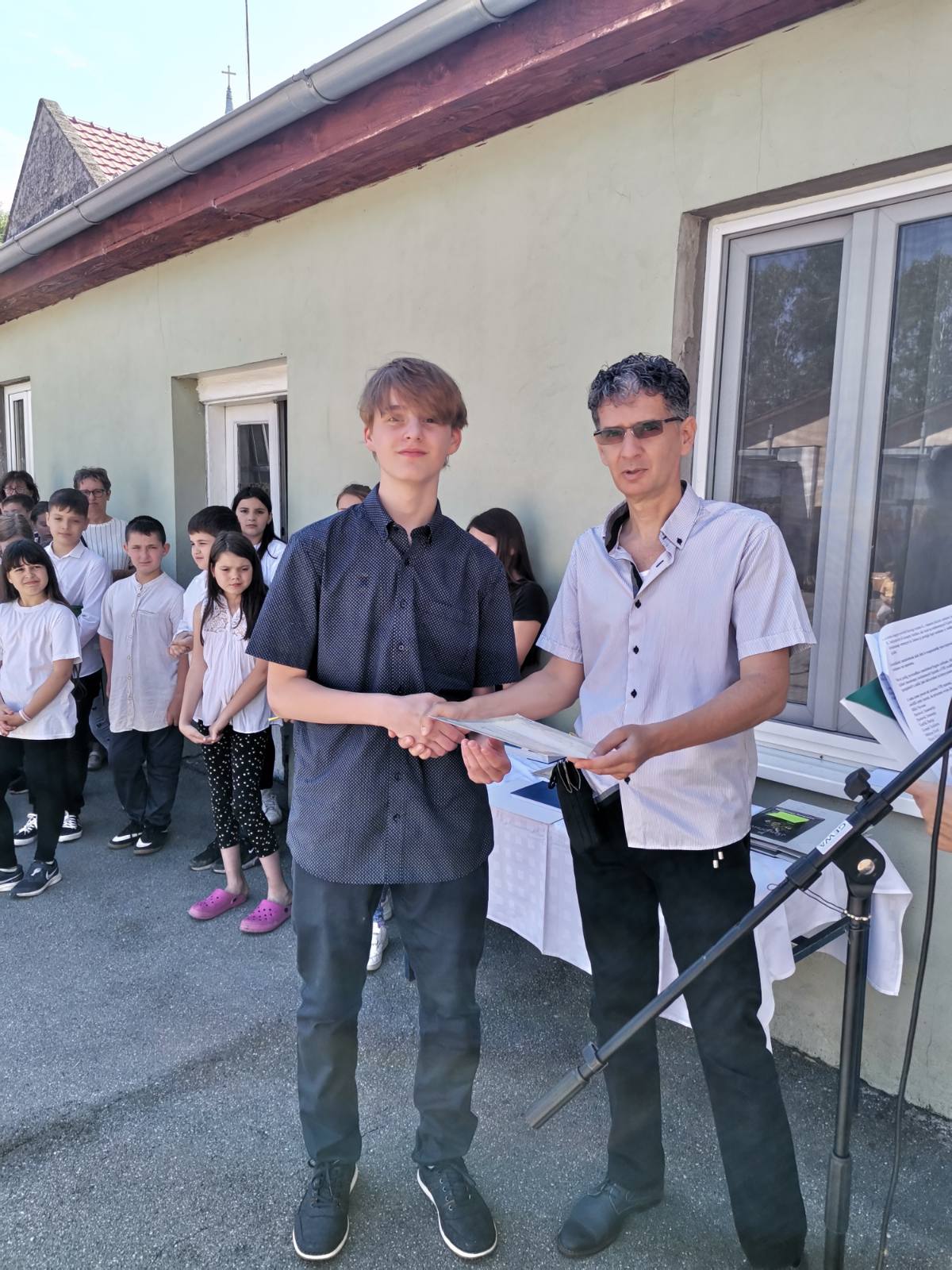 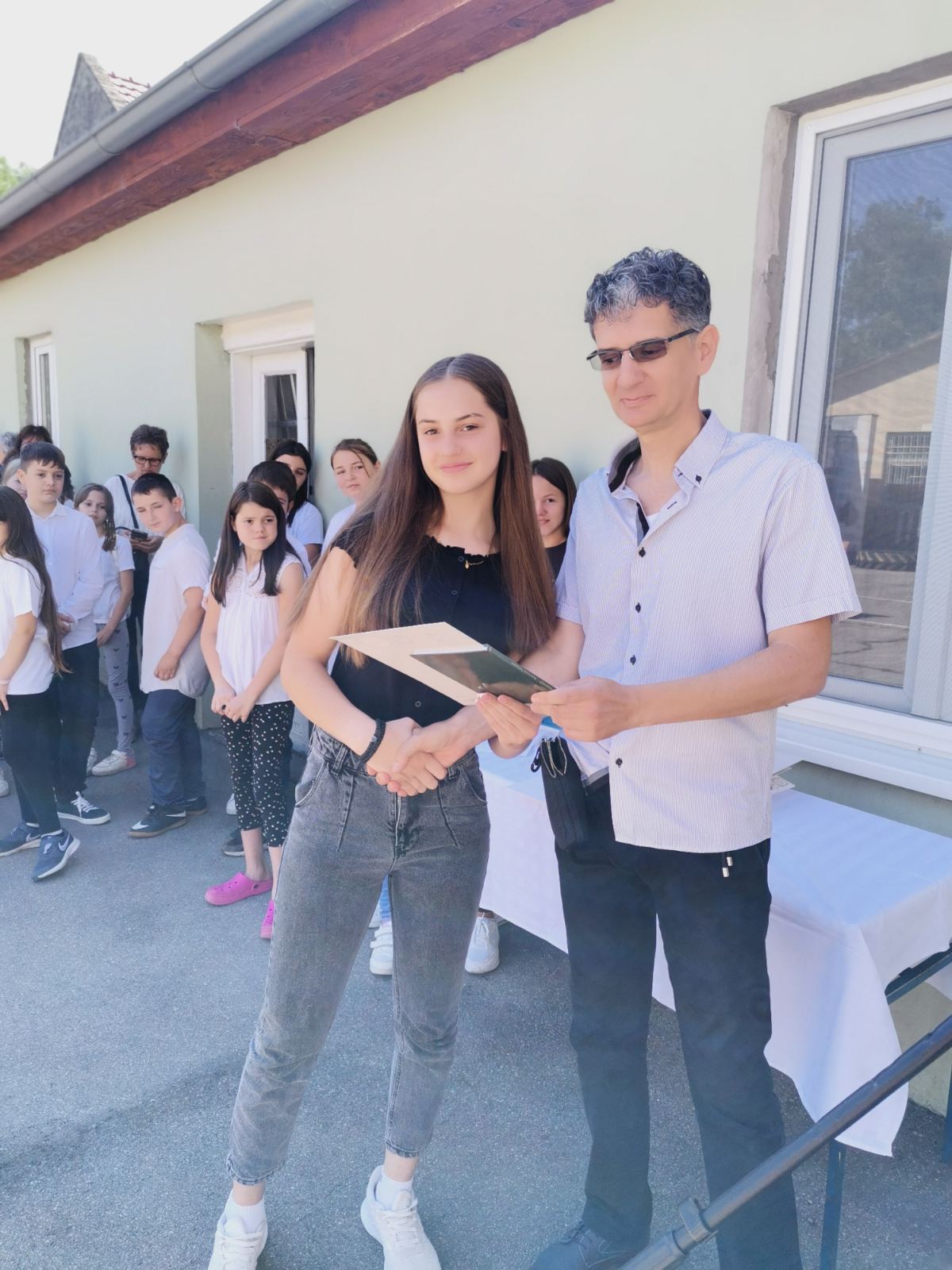 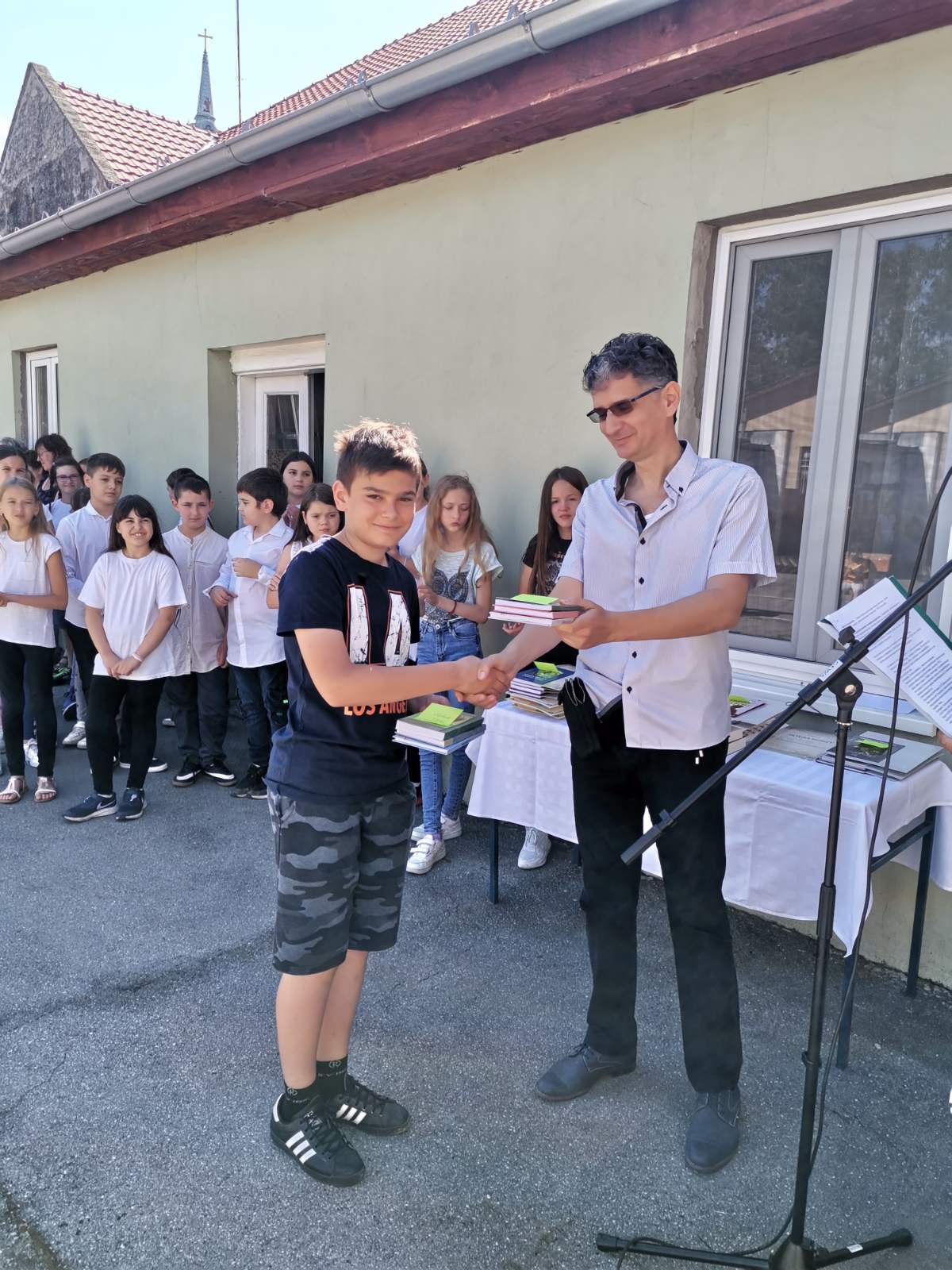 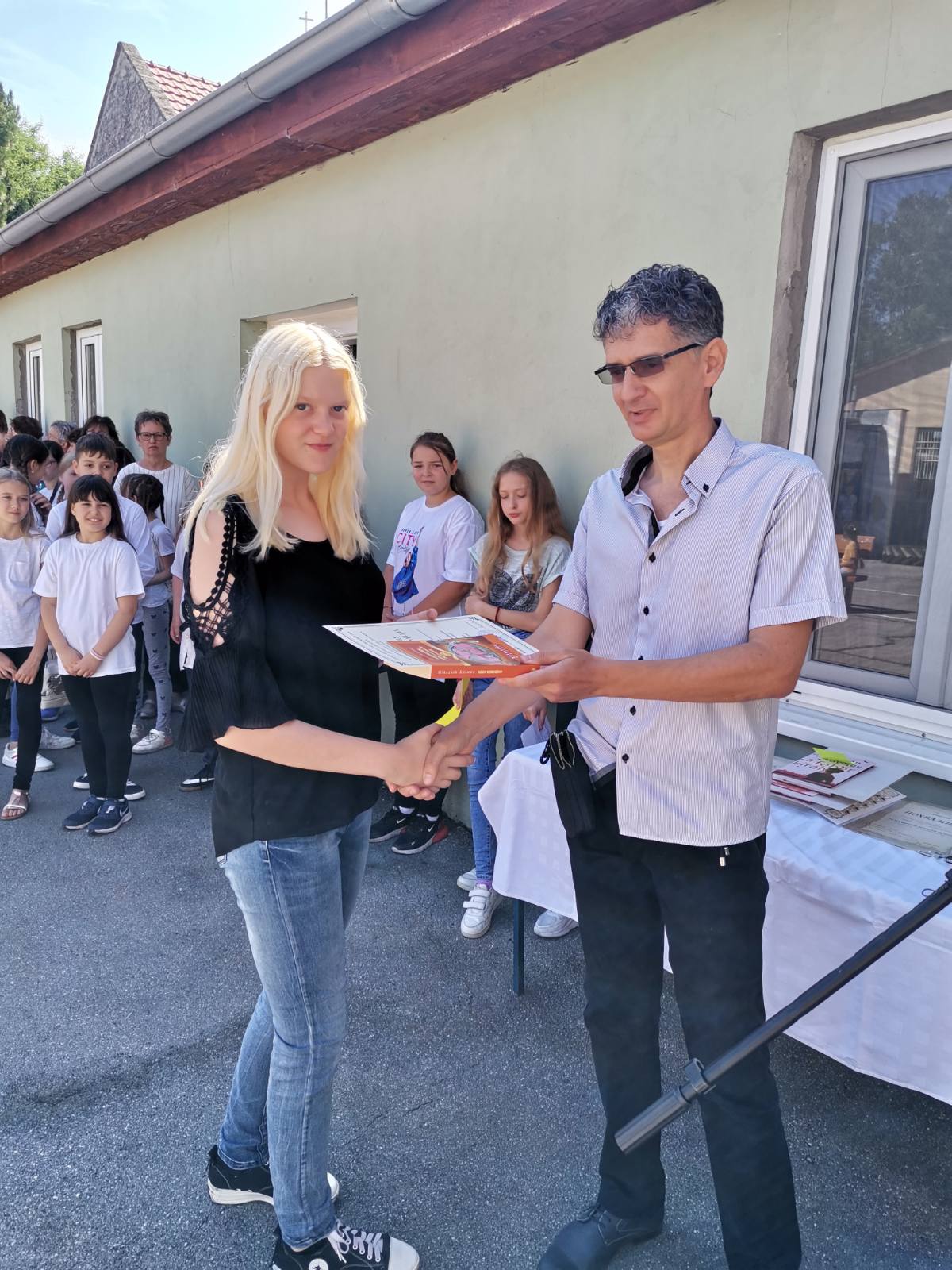 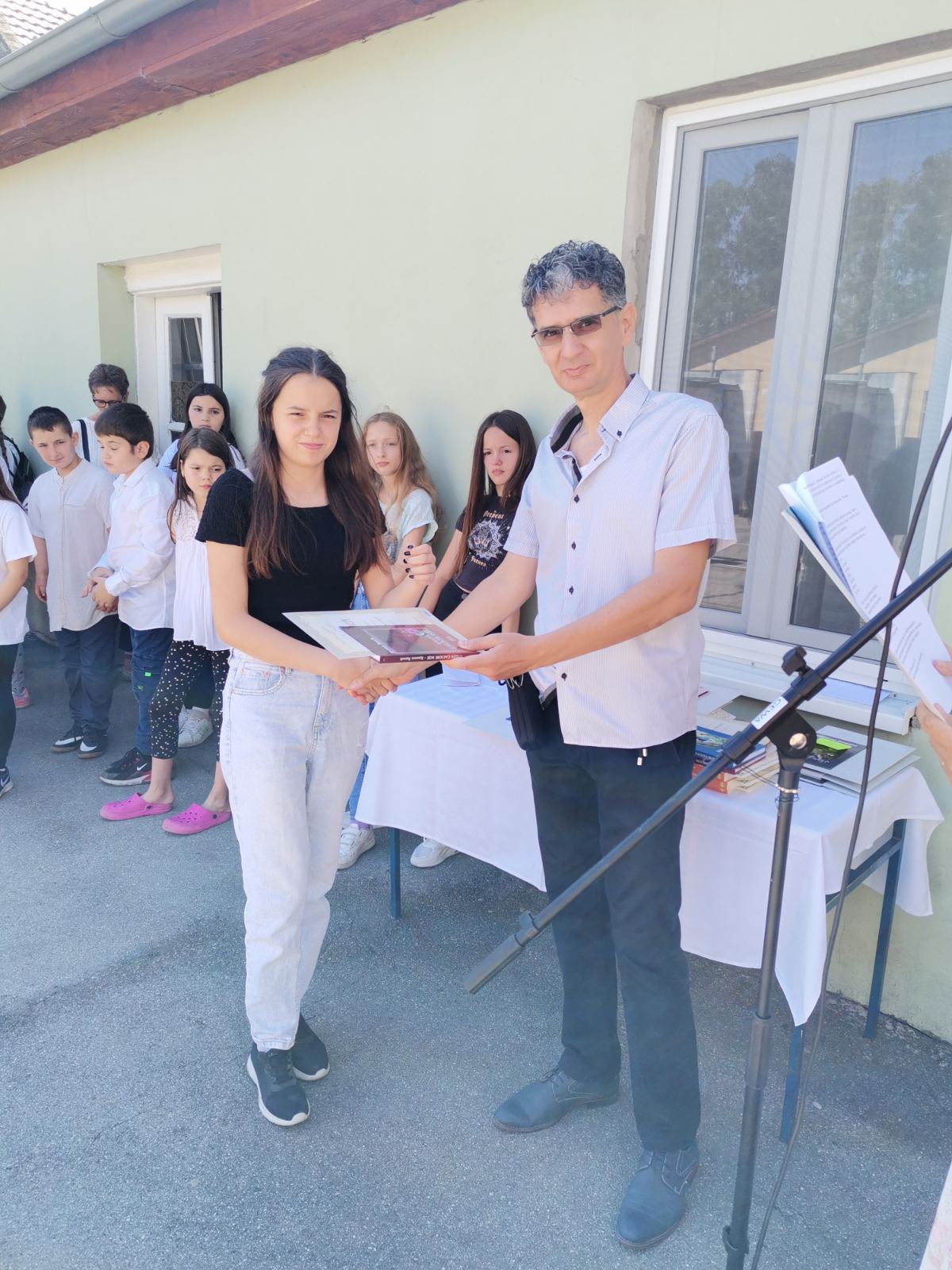 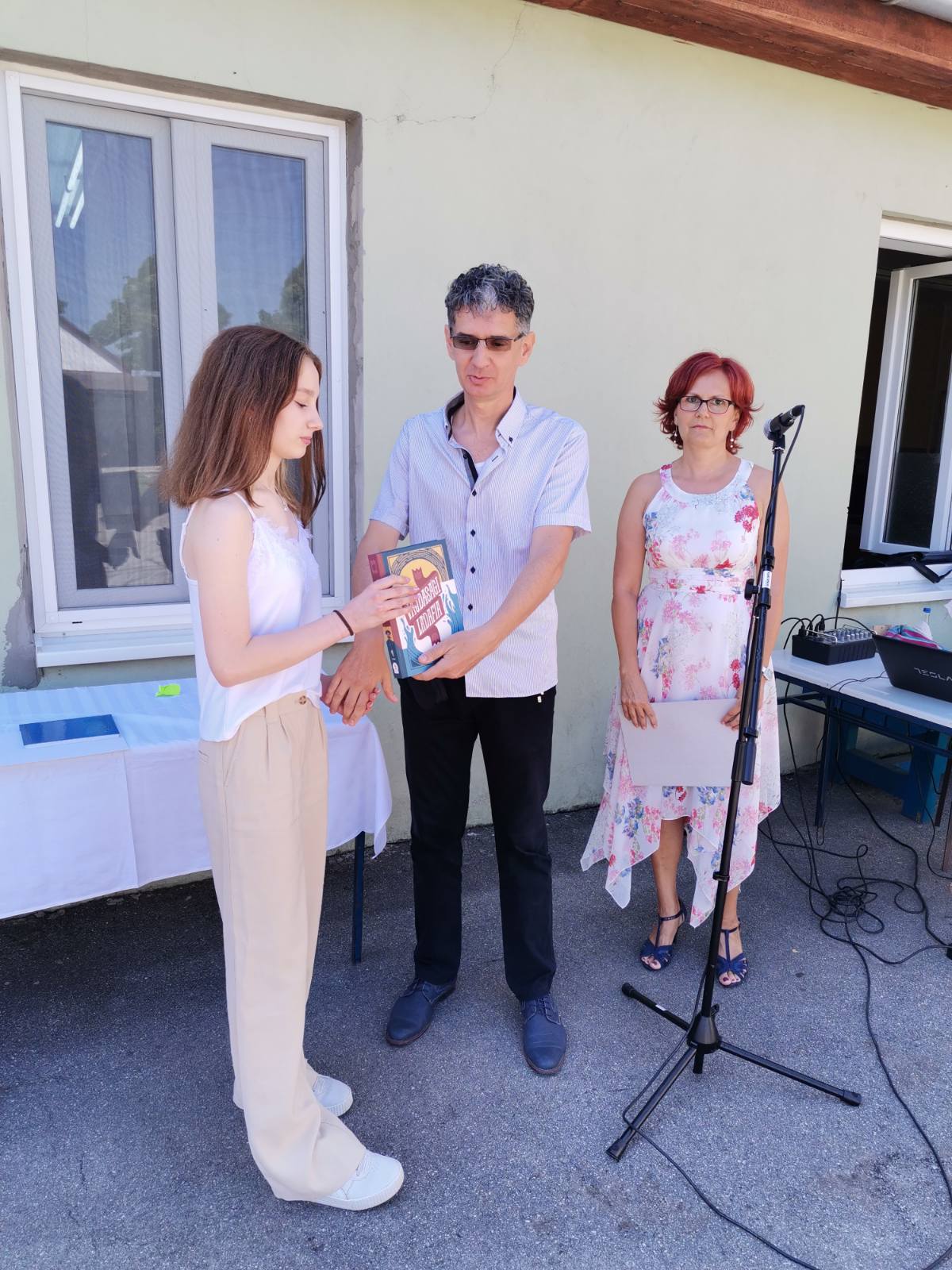 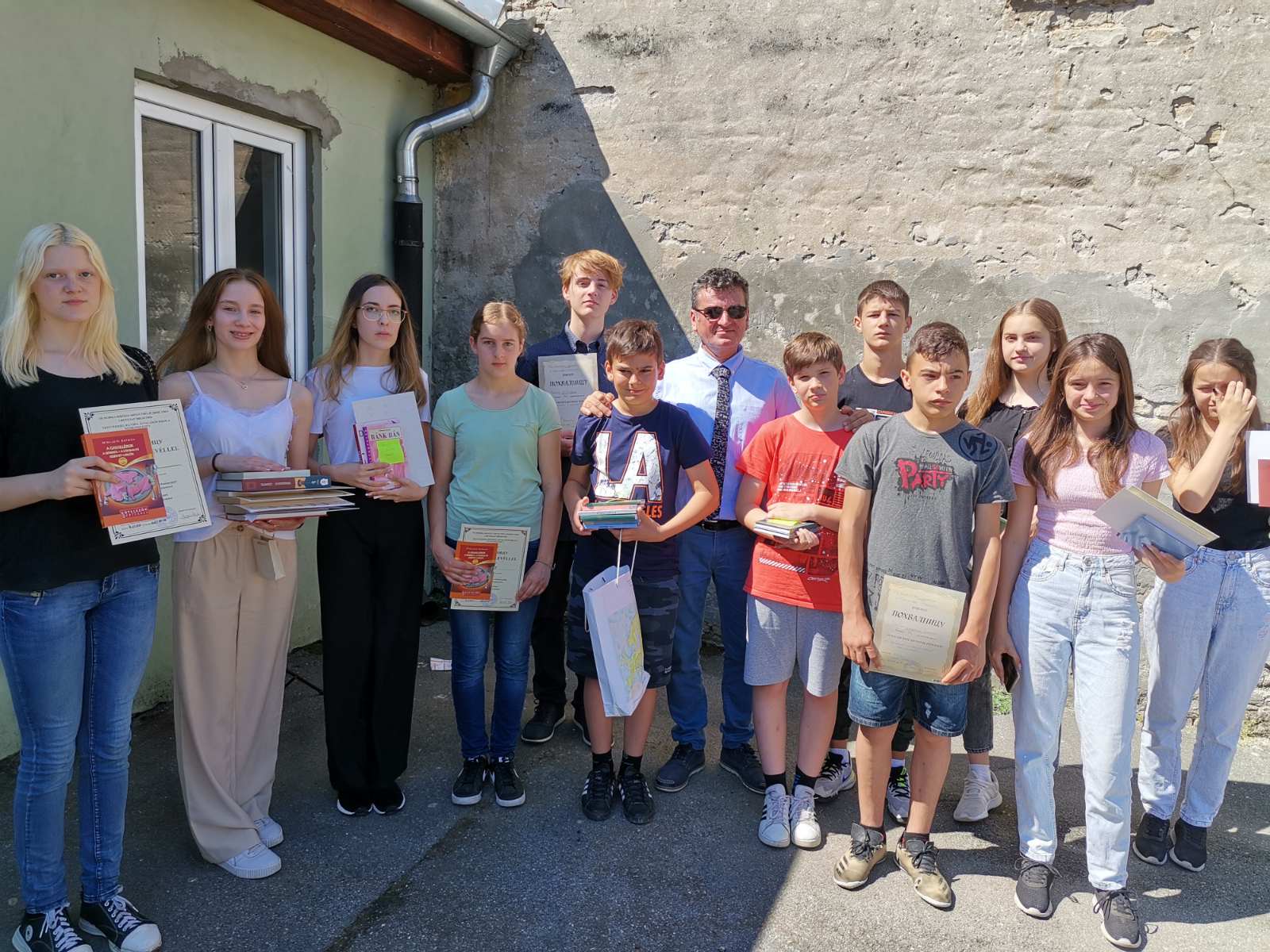 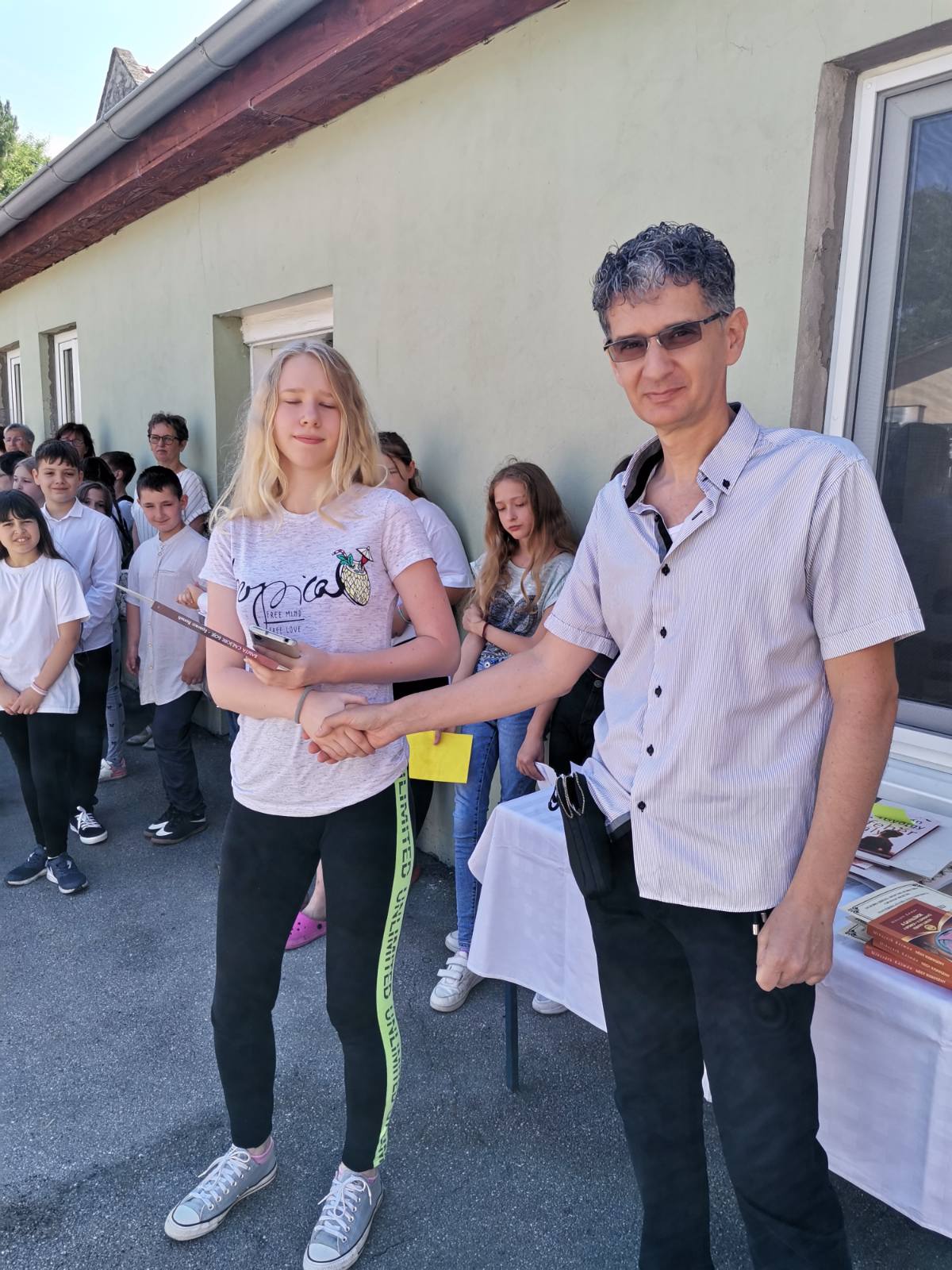 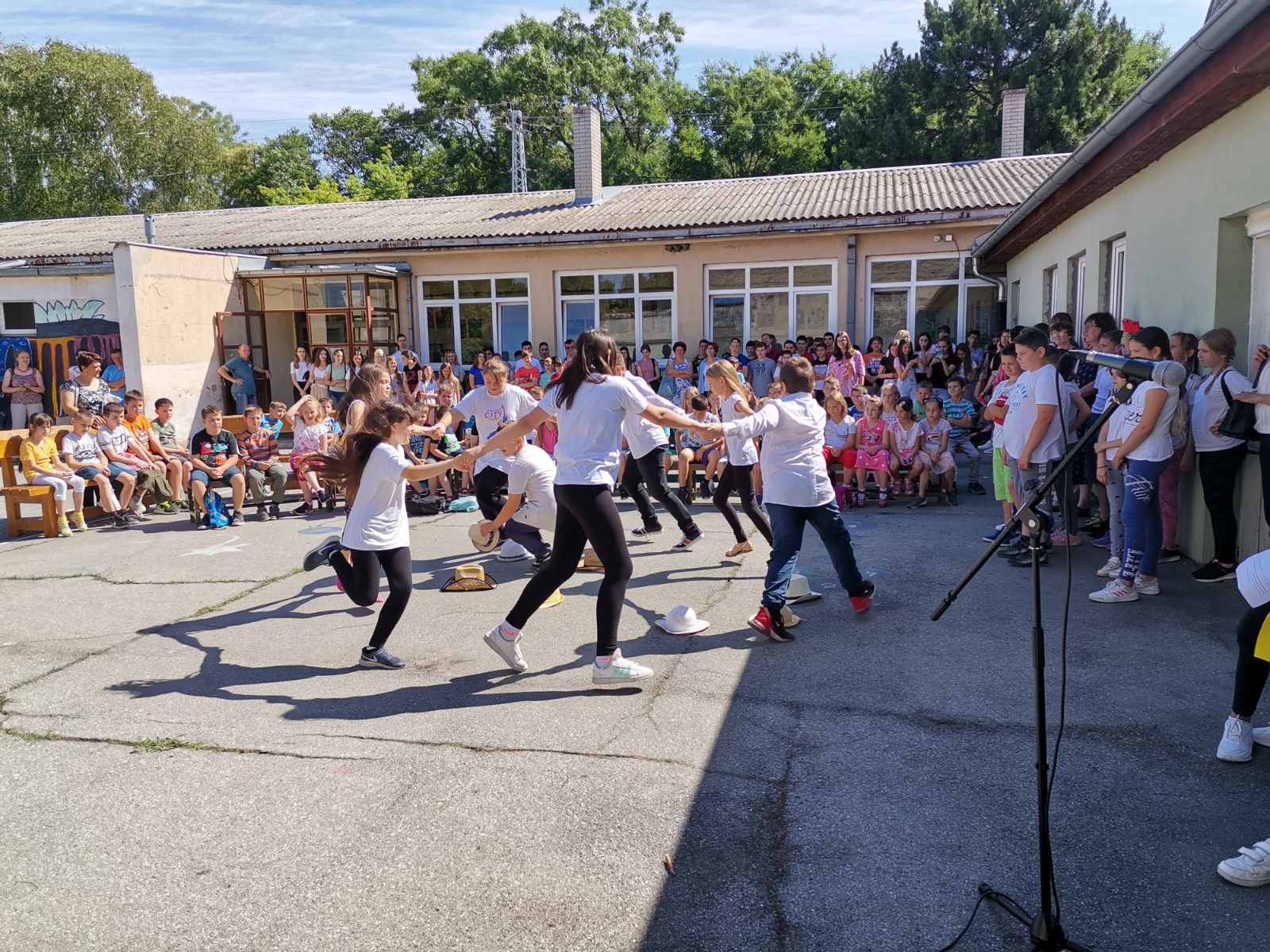 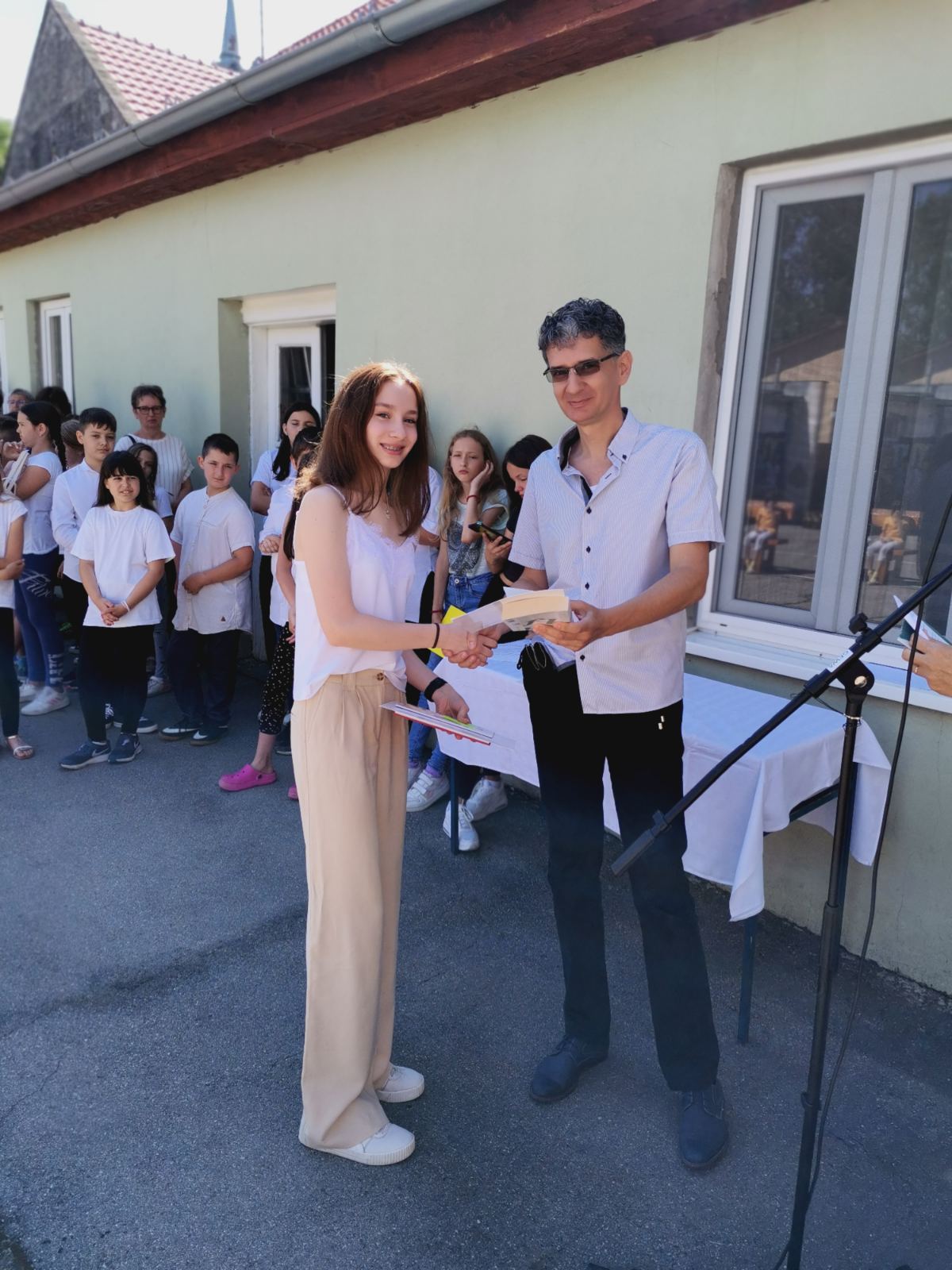 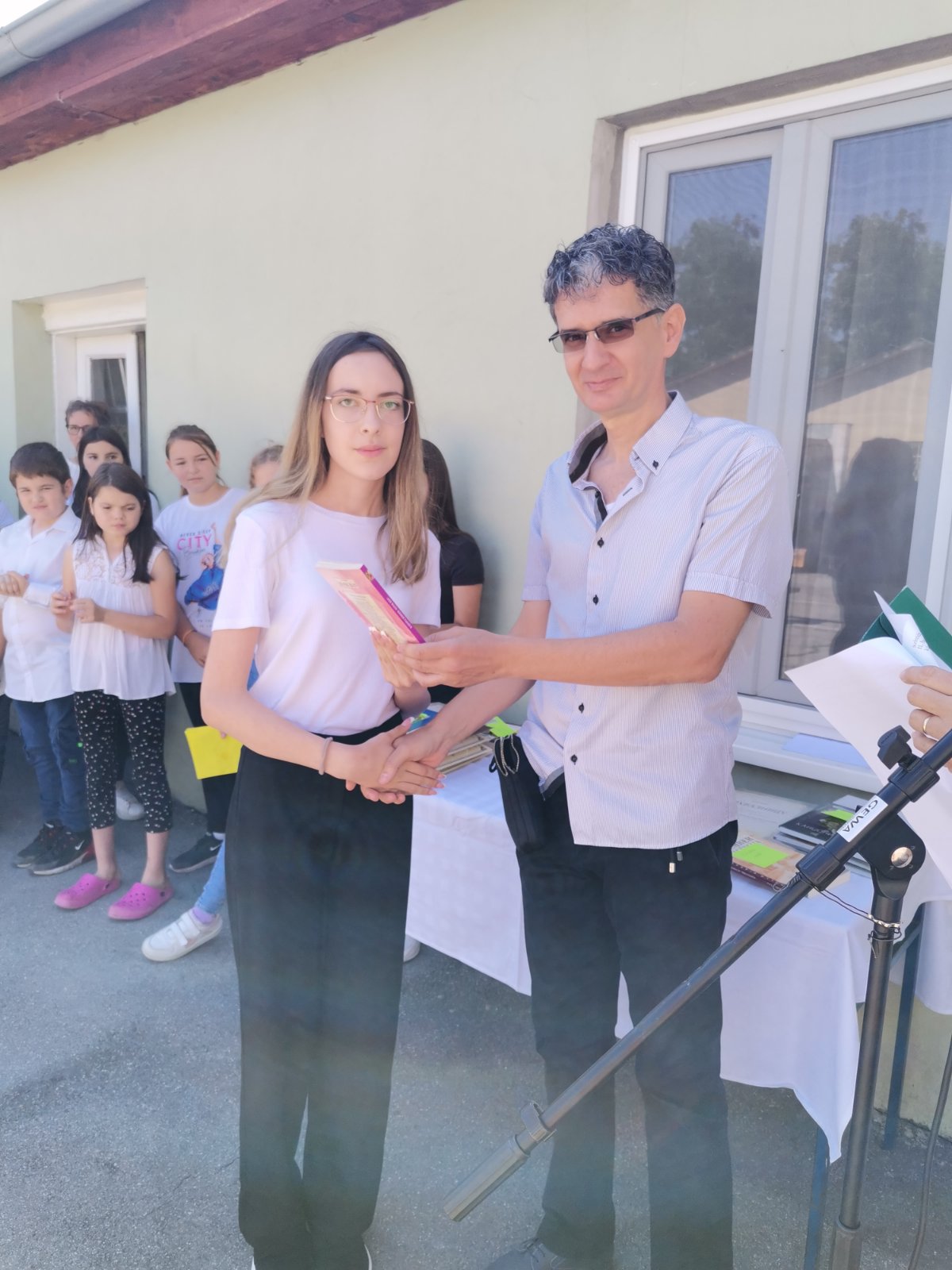 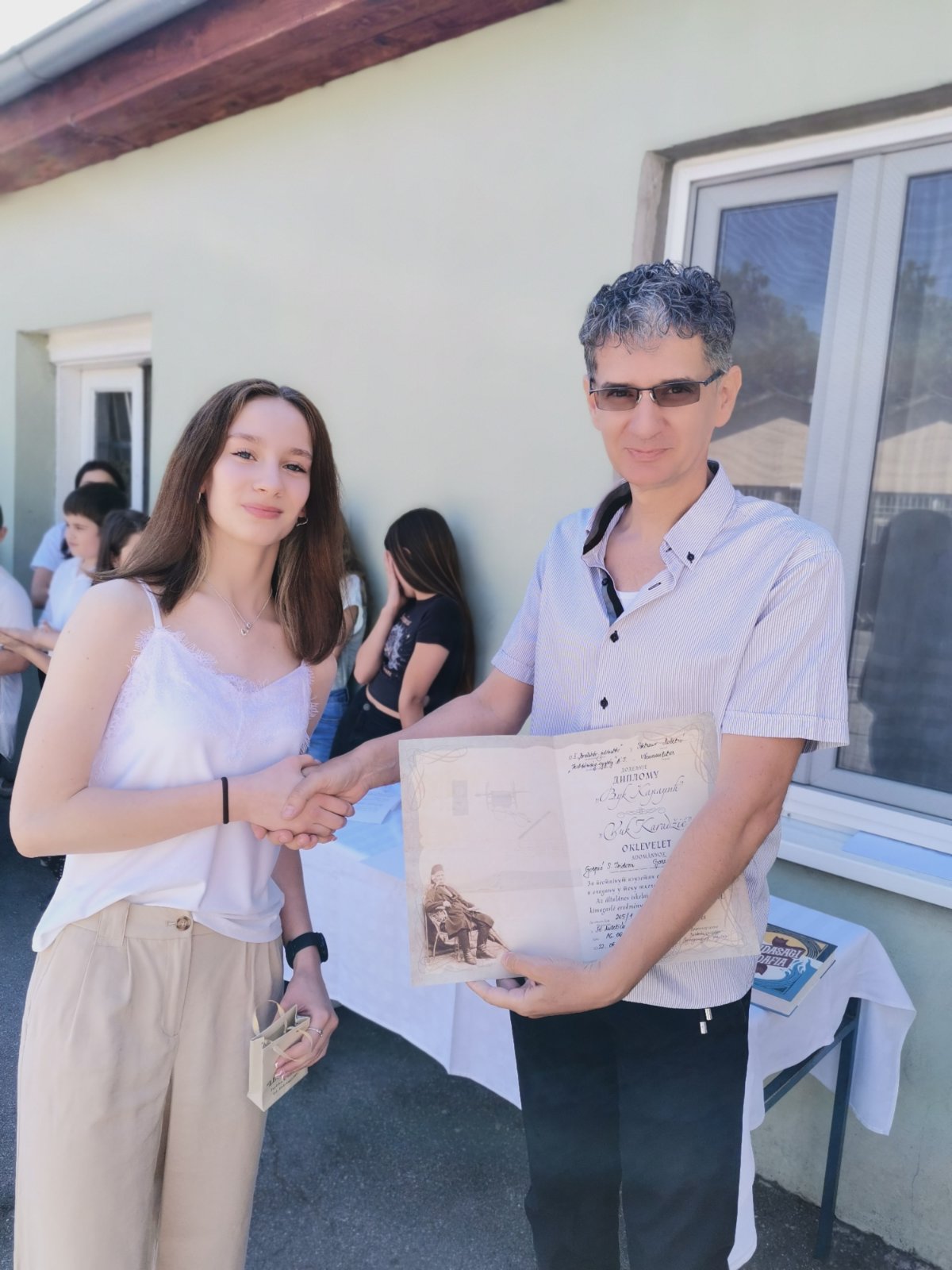 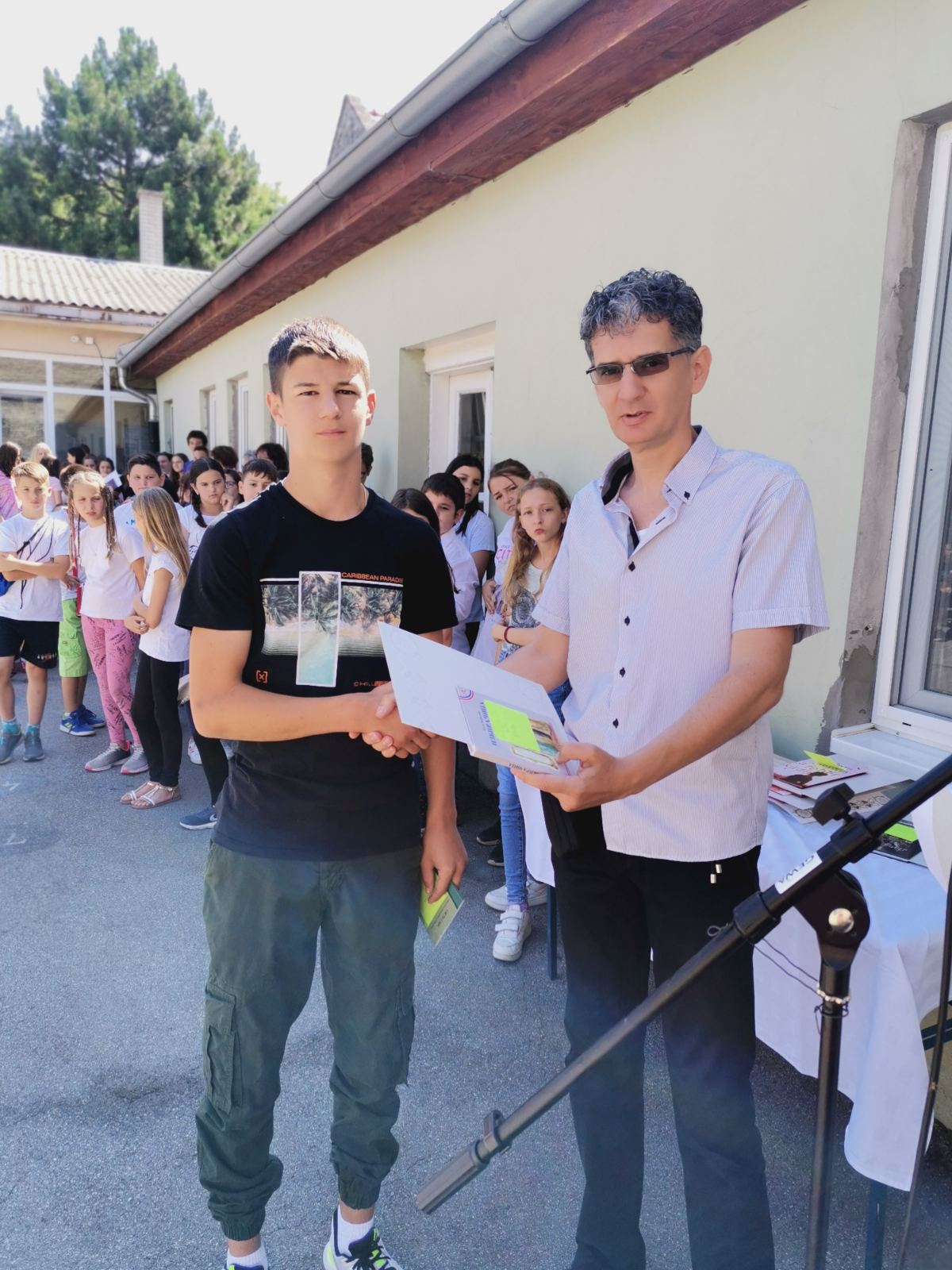 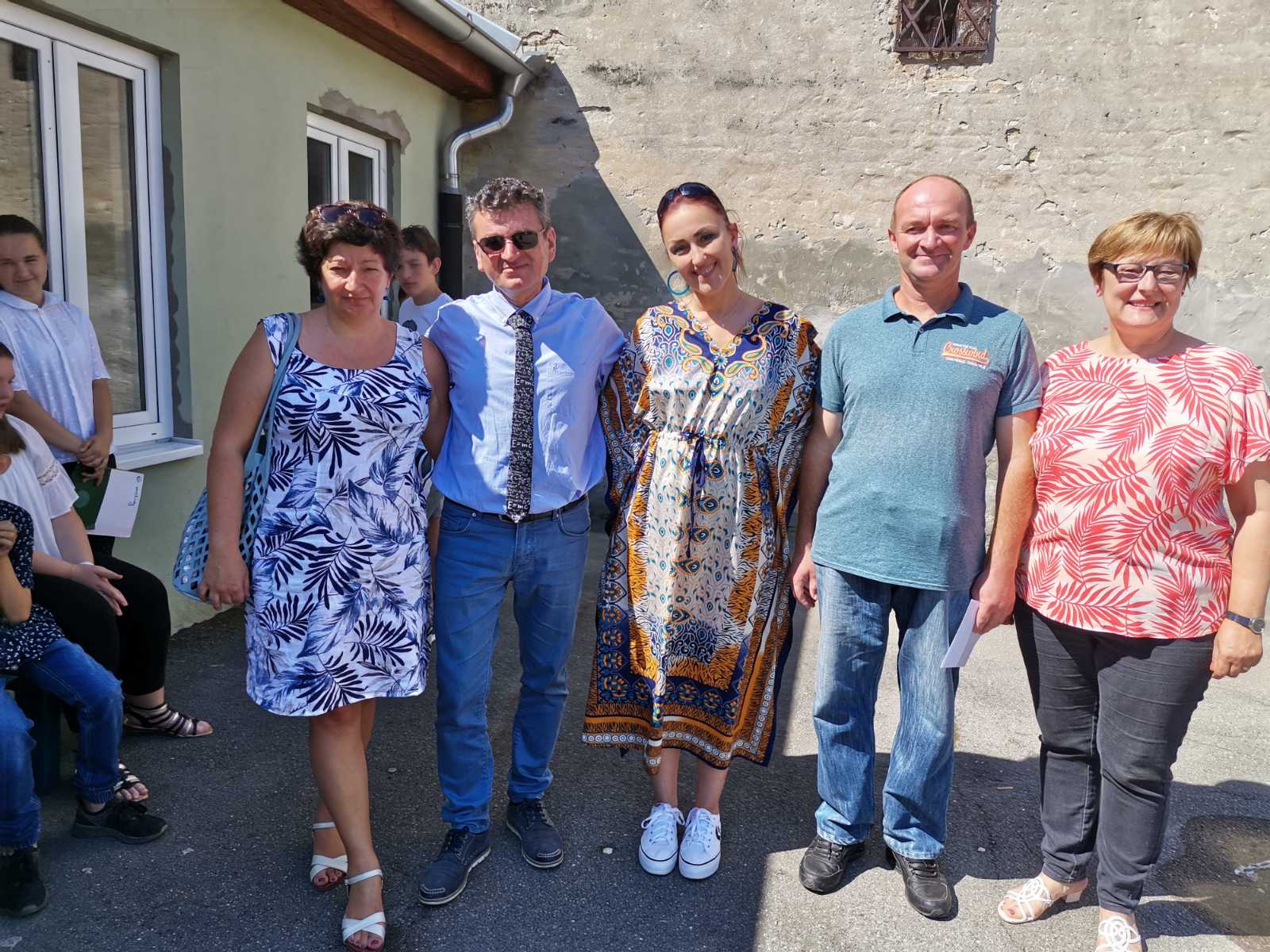 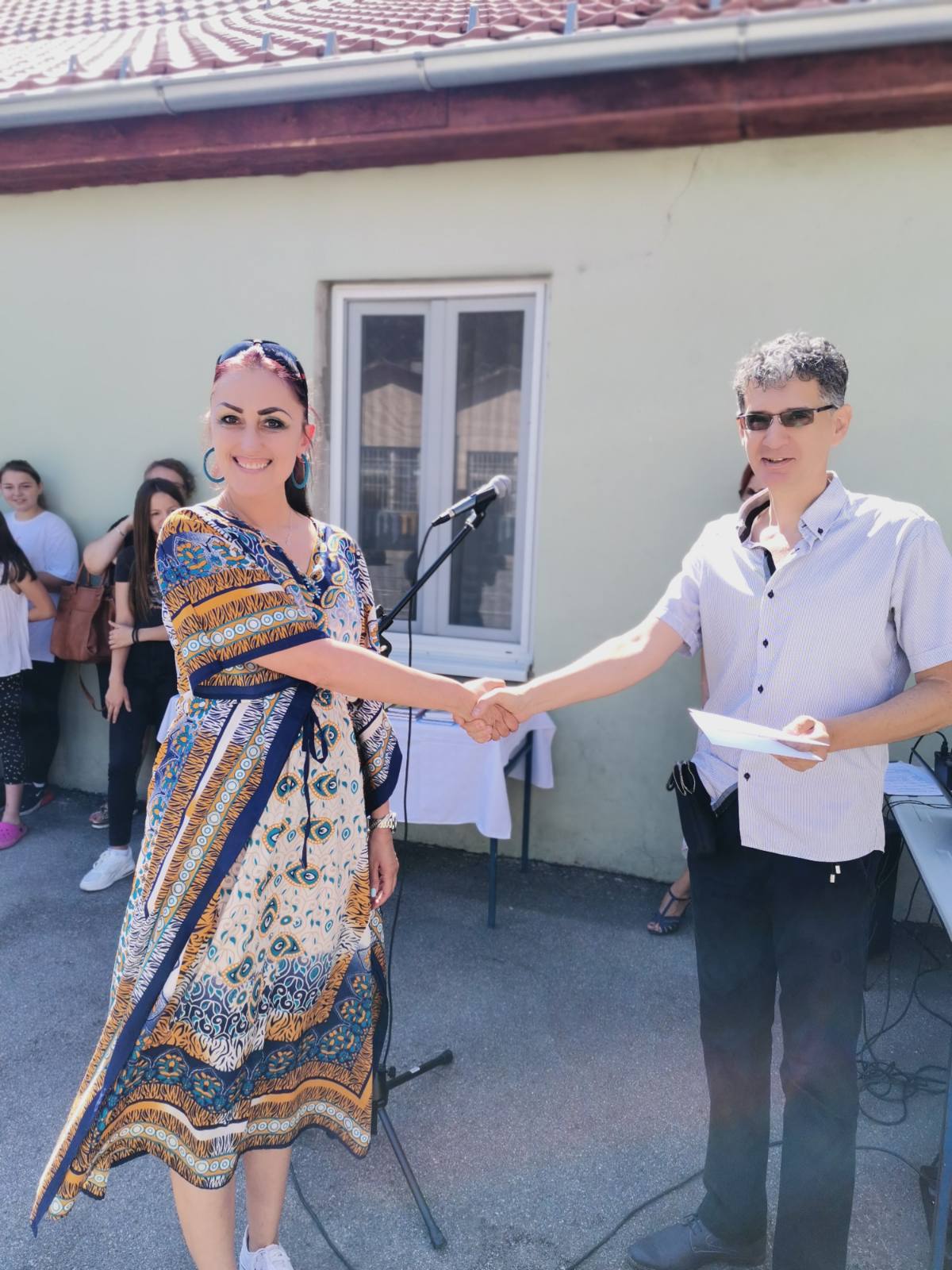 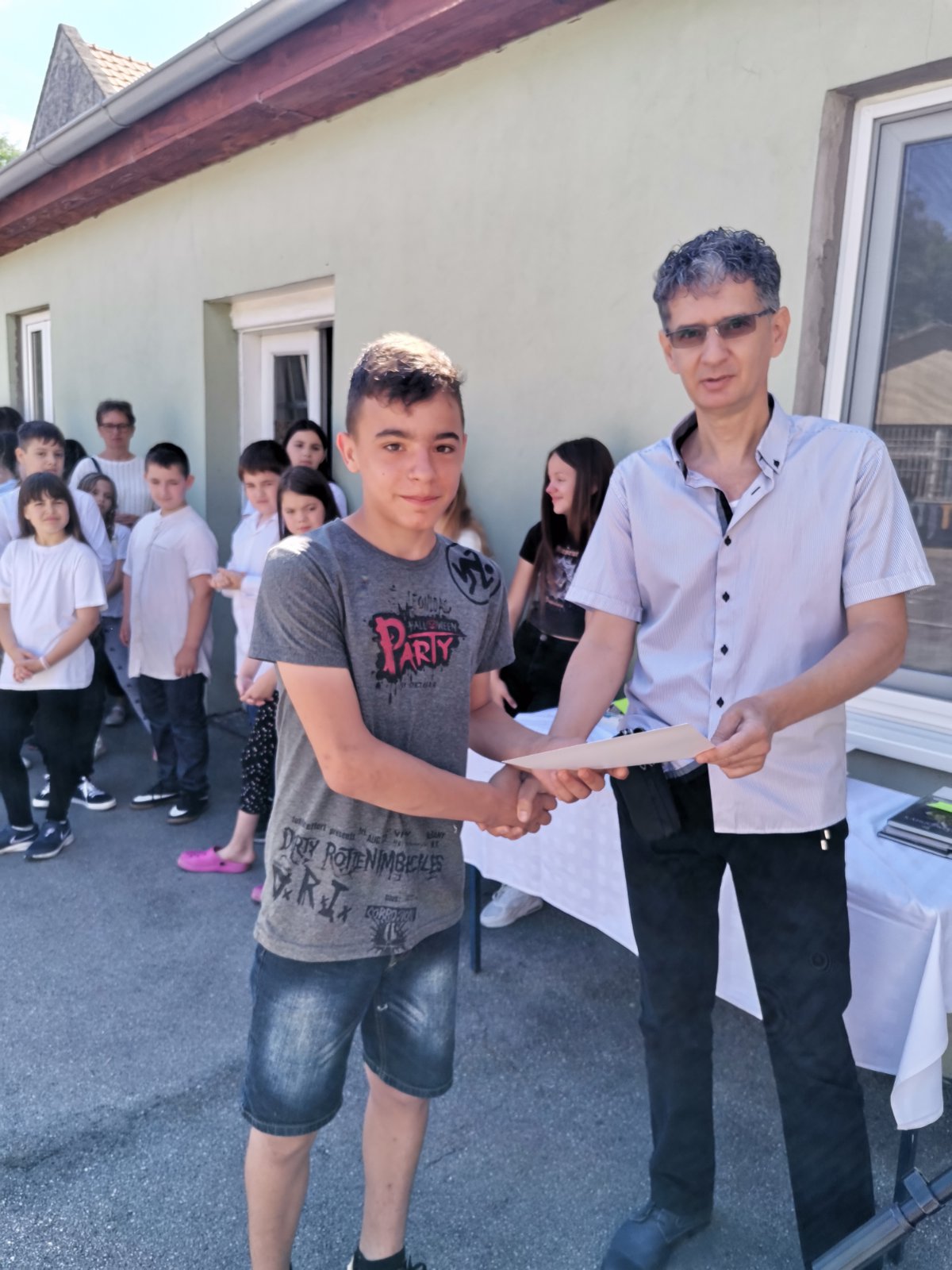 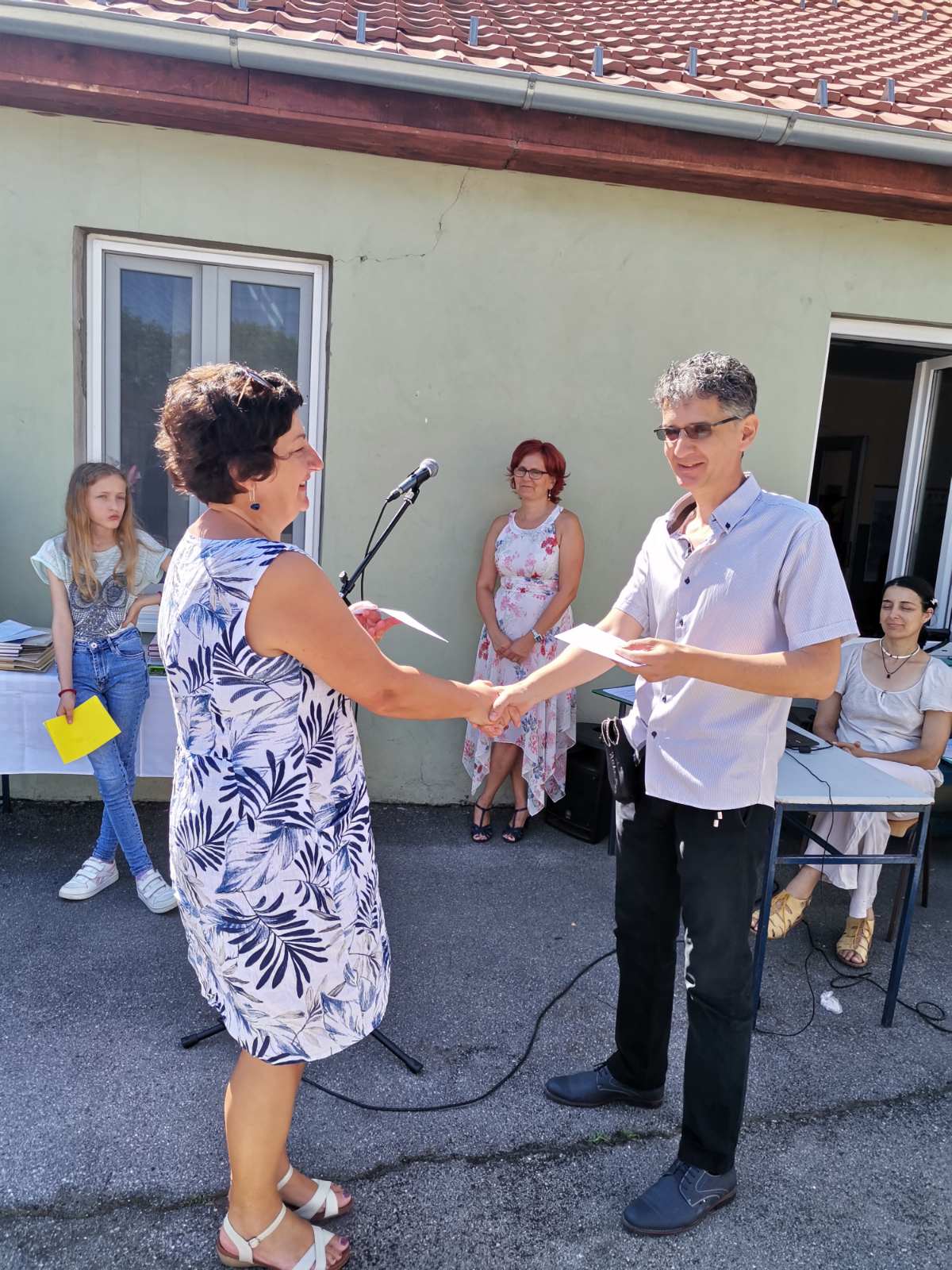 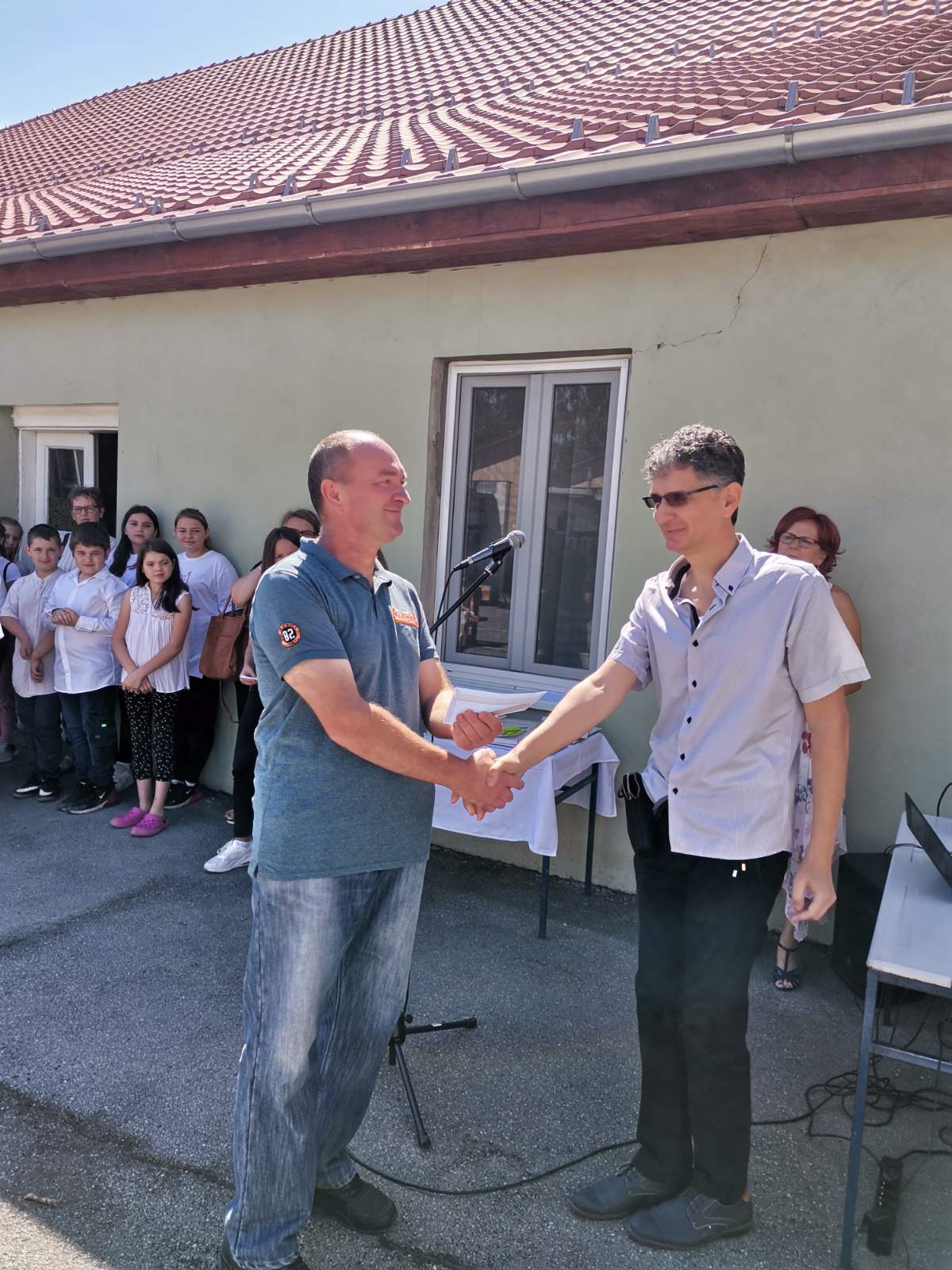 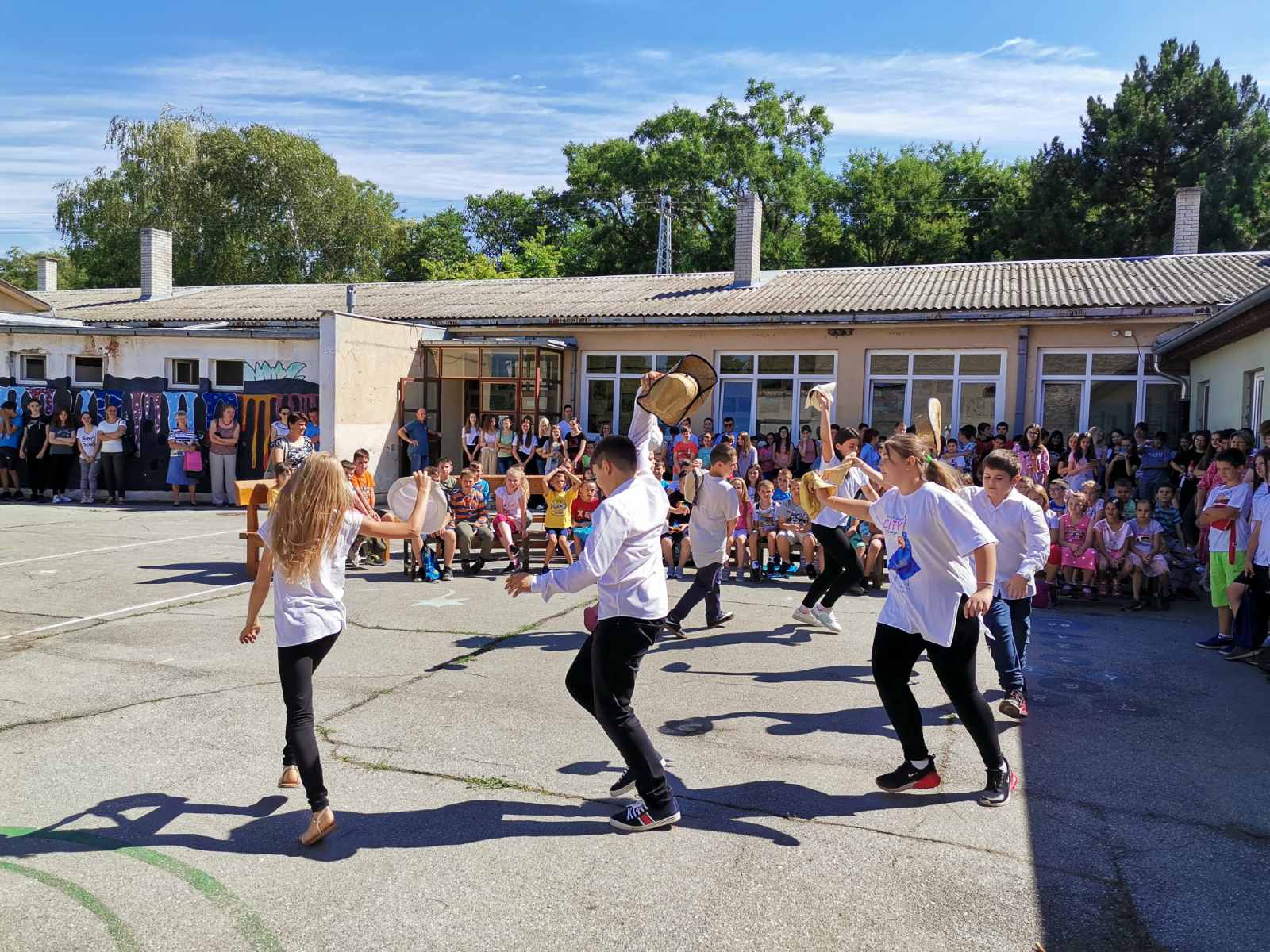 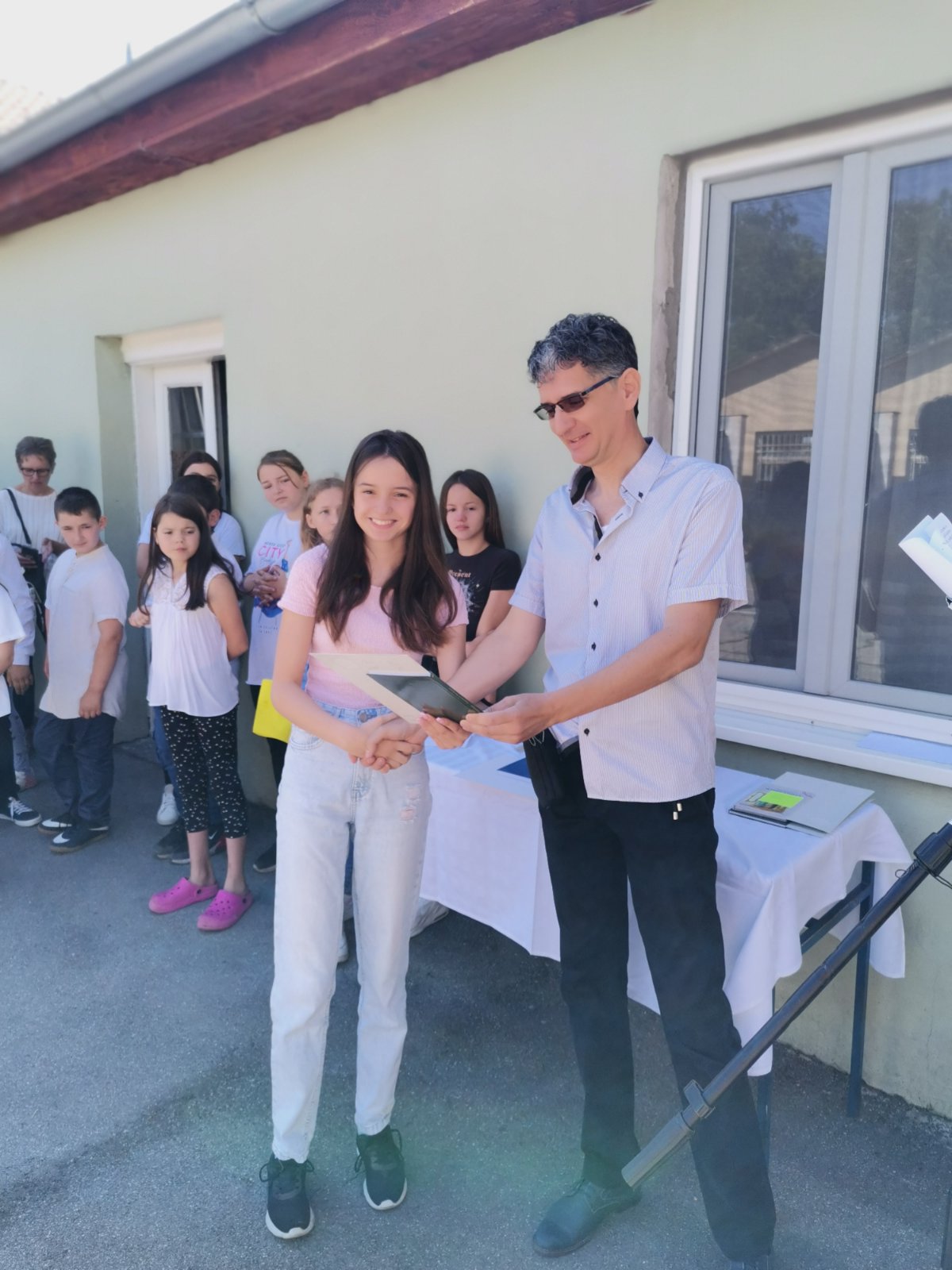 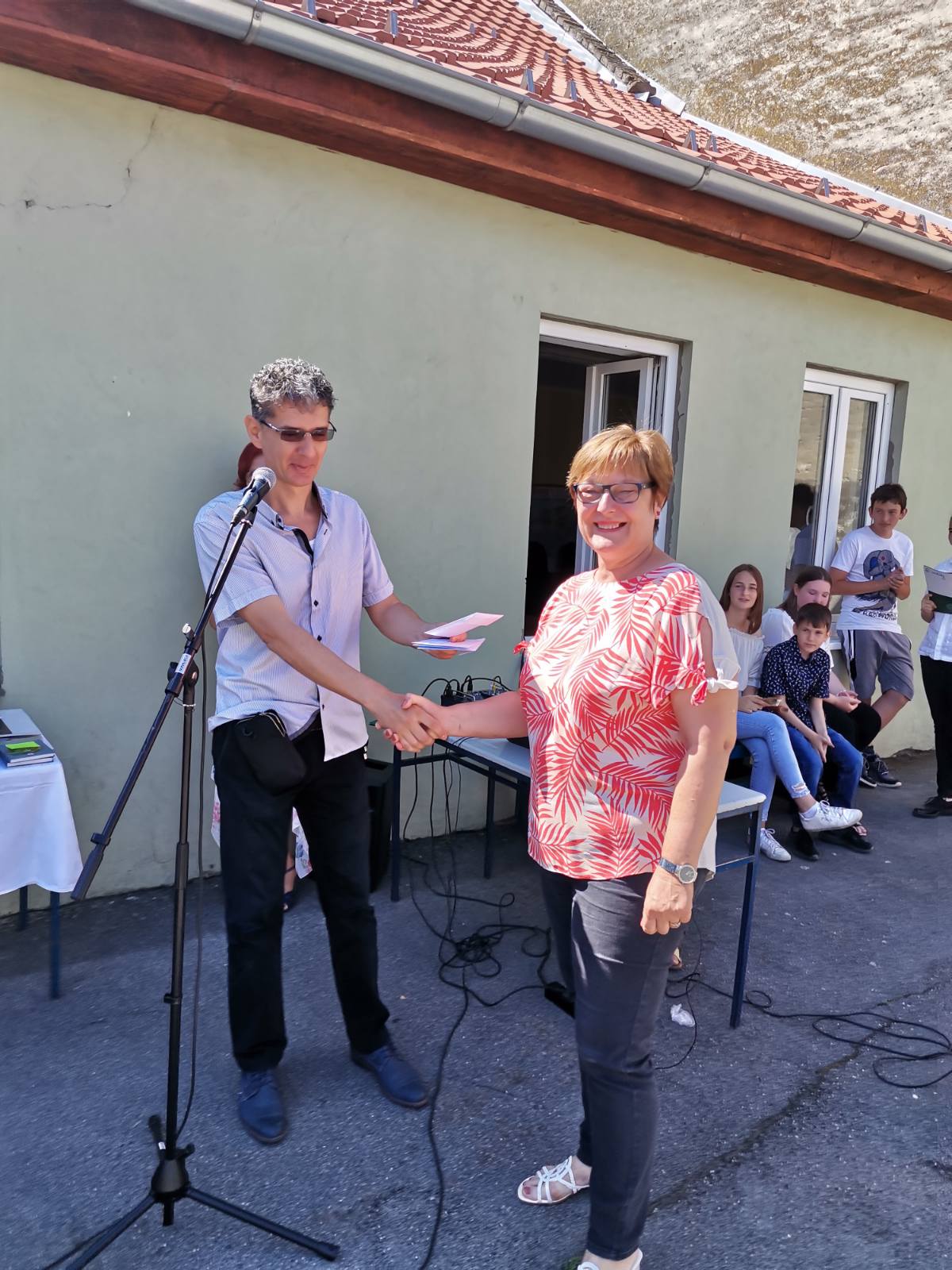 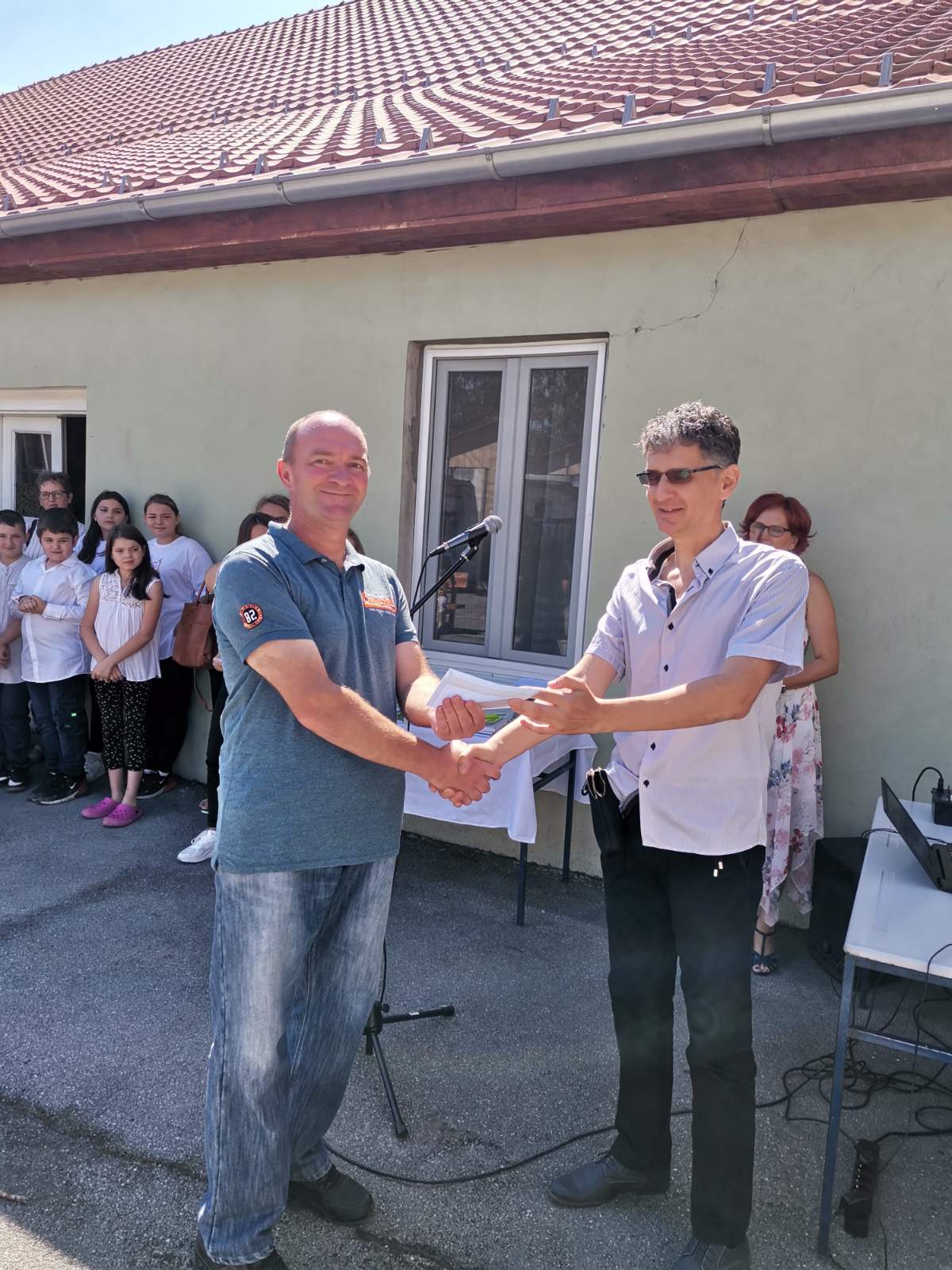 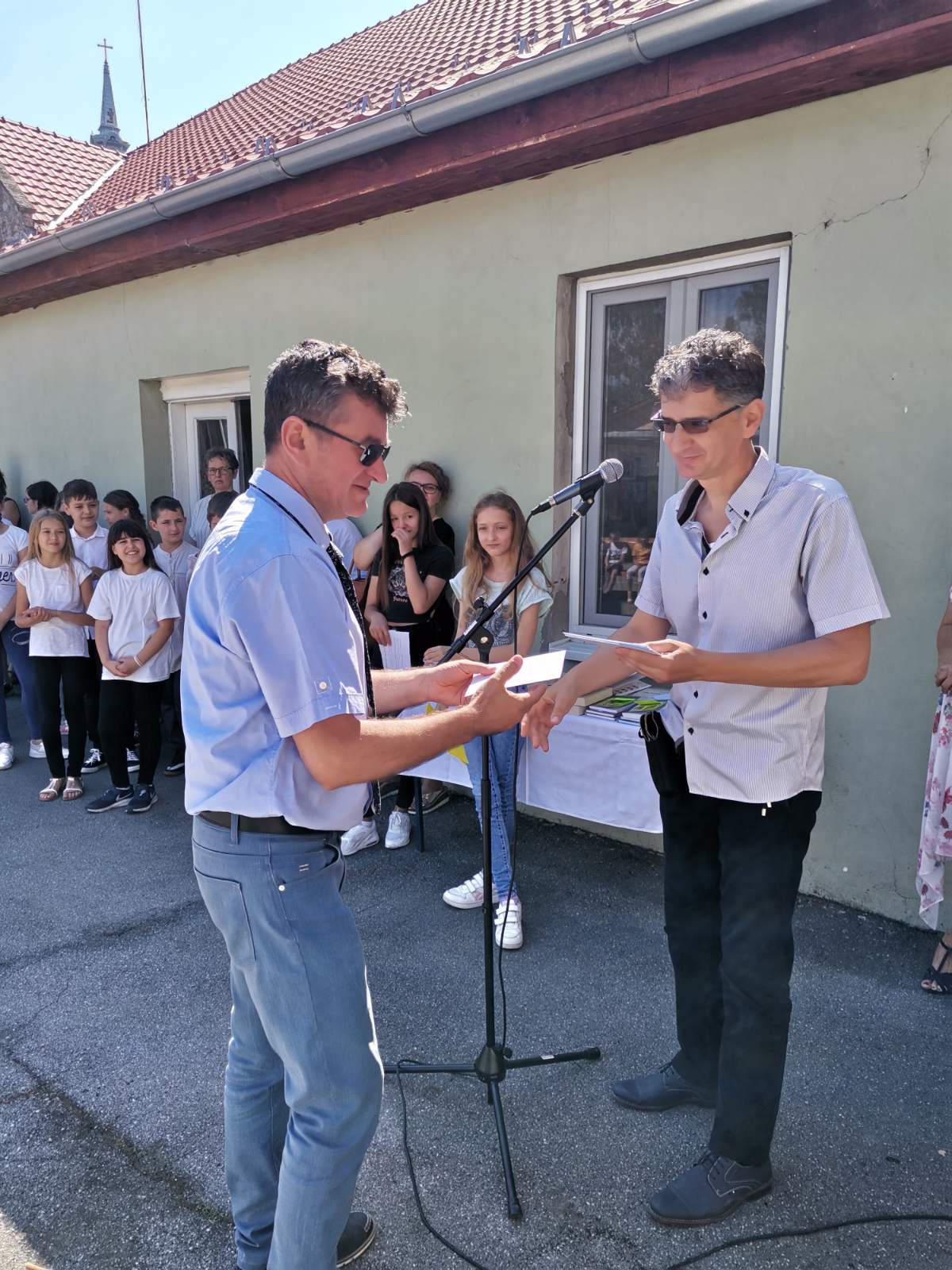 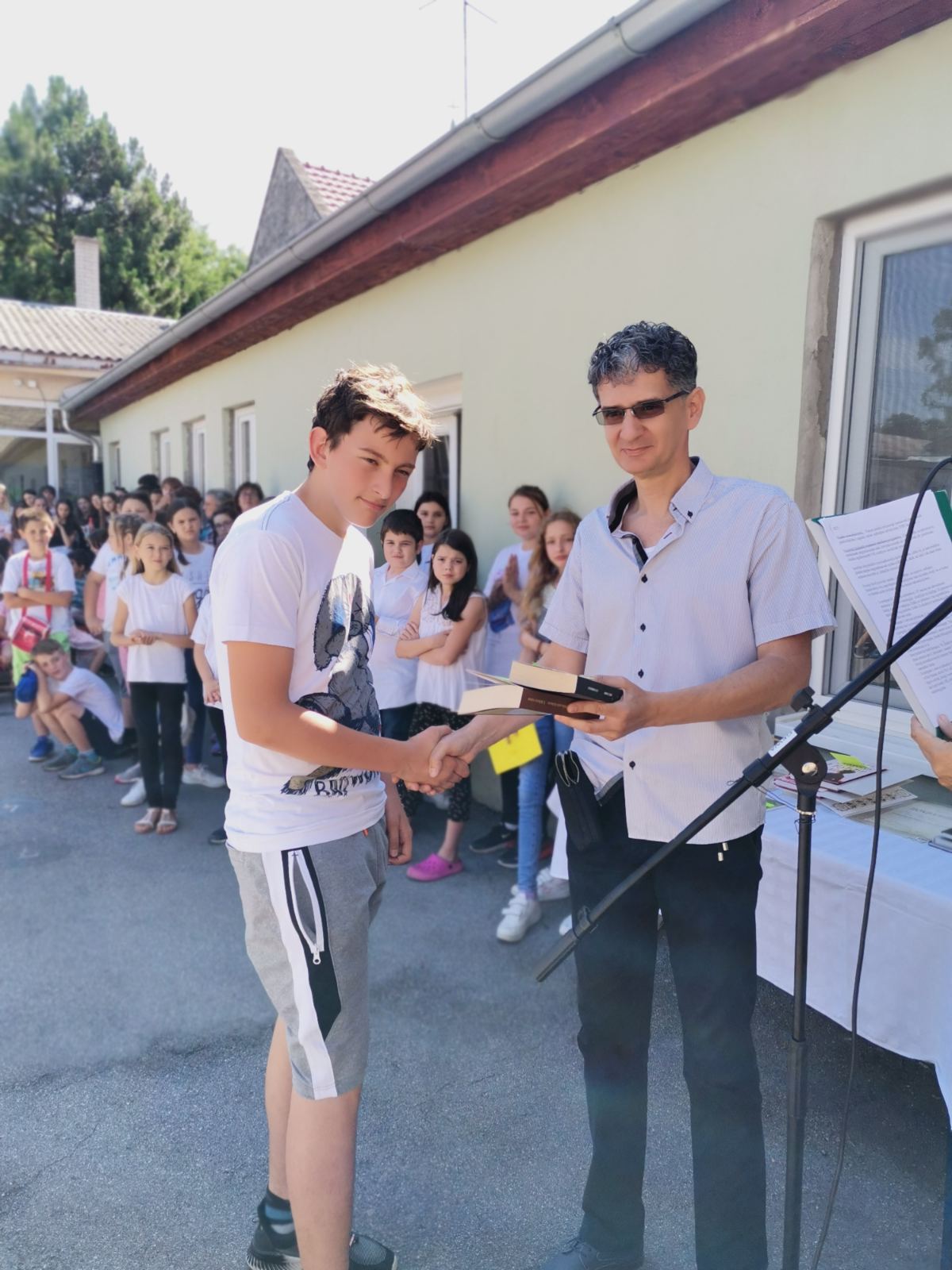 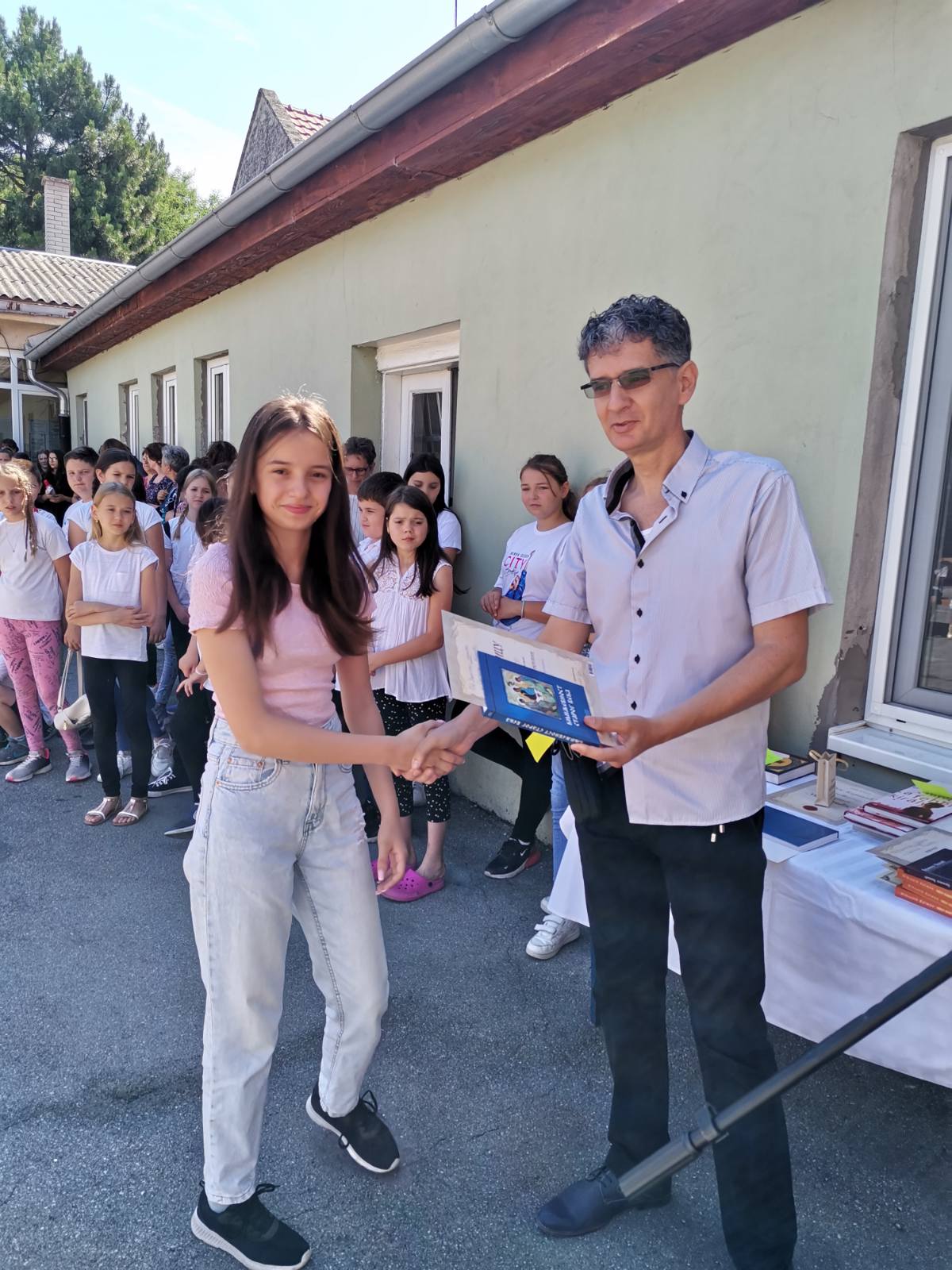 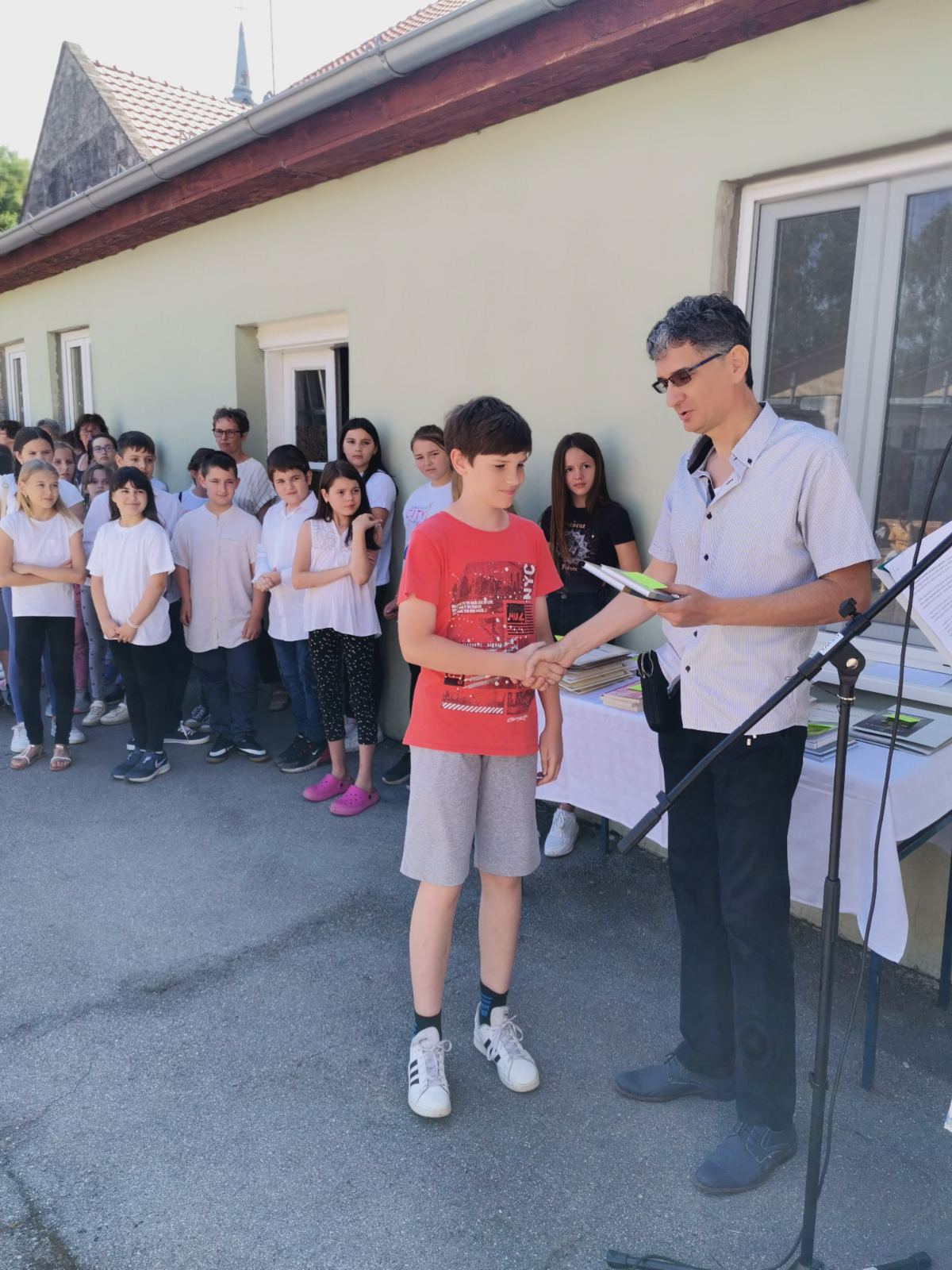 